জাতীয় রপ্তানি ট্রফি ২০২২-২০২৩ অর্থবছরের জন্য আবেদন ফরম(২০২২-২০২৩ অর্থবছরের রপ্তানি আয়ের ভিত্তিতে আবেদন করতে হবে) আবেদনের নিয়মাবলী/শর্তাবলীঃএতদ্বারা প্রত্যয়ন করা যাচ্ছে যে, উপরে প্রদত্ত সকল তথ্য সঠিক। দাখিলকৃত ডকুমেন্ট ও তথ্যাদি অসত্য প্রমাণিত হলে এর সম্পূর্ণ দায়-দায়িত্ব বহন করতে নিম্নস্বাক্ষরকারী বাধ্য থাকবে এবং রপ্তানি উন্নয়ন ব্যুরো তার বিরুদ্ধে যে কোন ধরনের আইনানুগ ব্যবস্থা নিতে পারবে।তারিখঃ .................................চেয়ারম্যান/ব্যবস্থাপনা পরিচালক/ চিফ এক্সিকিউটিভ অফিসার/মনোনীত পরিচালক/স্বত্বাধিকারীর নাম, স্বাক্ষর ও সিলমোবাইল নম্বরঃ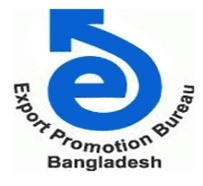 রপ্তানি উন্নয়ন ব্যুরোটিসিবি ভবন১ কাওরান বাজার, ঢাকাwww.epb.gov.bdআবেদনকারীর ০২ কপি পাসপোর্ট সাইজের ছবি পিছনে নাম ও পদবীসহসংযুক্ত করতে হবে।০১।প্রতিষ্ঠানের নামঃ (i) বাংলায়প্রতিষ্ঠানের নামঃ (i) বাংলায়প্রতিষ্ঠানের নামঃ (i) বাংলায়প্রতিষ্ঠানের নামঃ (i) বাংলায়প্রতিষ্ঠানের নামঃ (i) বাংলায়প্রতিষ্ঠানের নামঃ (i) বাংলায়প্রতিষ্ঠানের নামঃ (i) বাংলায়প্রতিষ্ঠানের নামঃ (i) বাংলায়প্রতিষ্ঠানের নামঃ (i) বাংলায়:০১।        (ii) English (Capital Letter)        (ii) English (Capital Letter)        (ii) English (Capital Letter)        (ii) English (Capital Letter)        (ii) English (Capital Letter)        (ii) English (Capital Letter)        (ii) English (Capital Letter)        (ii) English (Capital Letter)        (ii) English (Capital Letter):০২।রপ্তানিকৃত পণ্য বা সেবা খাতের নাম (বিজ্ঞপ্তি অনুযায়ী পণ্য বা সেবা খাতের নাম সুস্পষ্টভাবে দিতে হবে)রপ্তানিকৃত পণ্য বা সেবা খাতের নাম (বিজ্ঞপ্তি অনুযায়ী পণ্য বা সেবা খাতের নাম সুস্পষ্টভাবে দিতে হবে)রপ্তানিকৃত পণ্য বা সেবা খাতের নাম (বিজ্ঞপ্তি অনুযায়ী পণ্য বা সেবা খাতের নাম সুস্পষ্টভাবে দিতে হবে)রপ্তানিকৃত পণ্য বা সেবা খাতের নাম (বিজ্ঞপ্তি অনুযায়ী পণ্য বা সেবা খাতের নাম সুস্পষ্টভাবে দিতে হবে)রপ্তানিকৃত পণ্য বা সেবা খাতের নাম (বিজ্ঞপ্তি অনুযায়ী পণ্য বা সেবা খাতের নাম সুস্পষ্টভাবে দিতে হবে)রপ্তানিকৃত পণ্য বা সেবা খাতের নাম (বিজ্ঞপ্তি অনুযায়ী পণ্য বা সেবা খাতের নাম সুস্পষ্টভাবে দিতে হবে)রপ্তানিকৃত পণ্য বা সেবা খাতের নাম (বিজ্ঞপ্তি অনুযায়ী পণ্য বা সেবা খাতের নাম সুস্পষ্টভাবে দিতে হবে)রপ্তানিকৃত পণ্য বা সেবা খাতের নাম (বিজ্ঞপ্তি অনুযায়ী পণ্য বা সেবা খাতের নাম সুস্পষ্টভাবে দিতে হবে)রপ্তানিকৃত পণ্য বা সেবা খাতের নাম (বিজ্ঞপ্তি অনুযায়ী পণ্য বা সেবা খাতের নাম সুস্পষ্টভাবে দিতে হবে):০৩।প্রচ্ছন্ন রপ্তানিকারক কি-না? (প্রযোজ্য ক্ষেত্রে  চিহ্ন দিন)প্রচ্ছন্ন রপ্তানিকারক কি-না? (প্রযোজ্য ক্ষেত্রে  চিহ্ন দিন)প্রচ্ছন্ন রপ্তানিকারক কি-না? (প্রযোজ্য ক্ষেত্রে  চিহ্ন দিন)প্রচ্ছন্ন রপ্তানিকারক কি-না? (প্রযোজ্য ক্ষেত্রে  চিহ্ন দিন)প্রচ্ছন্ন রপ্তানিকারক কি-না? (প্রযোজ্য ক্ষেত্রে  চিহ্ন দিন)প্রচ্ছন্ন রপ্তানিকারক কি-না? (প্রযোজ্য ক্ষেত্রে  চিহ্ন দিন)প্রচ্ছন্ন রপ্তানিকারক কি-না? (প্রযোজ্য ক্ষেত্রে  চিহ্ন দিন)প্রচ্ছন্ন রপ্তানিকারক কি-না? (প্রযোজ্য ক্ষেত্রে  চিহ্ন দিন)প্রচ্ছন্ন রপ্তানিকারক কি-না? (প্রযোজ্য ক্ষেত্রে  চিহ্ন দিন):হ্যাঁনানানানাআংশিকআংশিকআংশিক০৪।প্রাতিষ্ঠানিক তথ্যঃপ্রাতিষ্ঠানিক তথ্যঃপ্রাতিষ্ঠানিক তথ্যঃপ্রাতিষ্ঠানিক তথ্যঃপ্রাতিষ্ঠানিক তথ্যঃপ্রাতিষ্ঠানিক তথ্যঃপ্রাতিষ্ঠানিক তথ্যঃপ্রাতিষ্ঠানিক তথ্যঃপ্রাতিষ্ঠানিক তথ্যঃপ্রাতিষ্ঠানিক তথ্যঃপ্রাতিষ্ঠানিক তথ্যঃপ্রাতিষ্ঠানিক তথ্যঃপ্রাতিষ্ঠানিক তথ্যঃপ্রাতিষ্ঠানিক তথ্যঃপ্রাতিষ্ঠানিক তথ্যঃপ্রাতিষ্ঠানিক তথ্যঃপ্রাতিষ্ঠানিক তথ্যঃপ্রাতিষ্ঠানিক তথ্যঃ০৪।ক)প্রতিষ্ঠান প্রধান/মালিক-এর নামপ্রতিষ্ঠান প্রধান/মালিক-এর নামপ্রতিষ্ঠান প্রধান/মালিক-এর নামপ্রতিষ্ঠান প্রধান/মালিক-এর নামপ্রতিষ্ঠান প্রধান/মালিক-এর নামপ্রতিষ্ঠান প্রধান/মালিক-এর নামপ্রতিষ্ঠান প্রধান/মালিক-এর নামপ্রতিষ্ঠান প্রধান/মালিক-এর নাম:০৪।ক)পদবী পদবী পদবী পদবী পদবী পদবী পদবী পদবী :০৪।ক)পিতা/স্বামীর নাম (প্রযোজ্য ক্ষেত্রে চিহ্ন দিন)পিতা/স্বামীর নাম (প্রযোজ্য ক্ষেত্রে চিহ্ন দিন)পিতা/স্বামীর নাম (প্রযোজ্য ক্ষেত্রে চিহ্ন দিন)পিতা/স্বামীর নাম (প্রযোজ্য ক্ষেত্রে চিহ্ন দিন)পিতা/স্বামীর নাম (প্রযোজ্য ক্ষেত্রে চিহ্ন দিন)পিতা/স্বামীর নাম (প্রযোজ্য ক্ষেত্রে চিহ্ন দিন)পিতা/স্বামীর নাম (প্রযোজ্য ক্ষেত্রে চিহ্ন দিন)পিতা/স্বামীর নাম (প্রযোজ্য ক্ষেত্রে চিহ্ন দিন):০৪।ক)মাতার নামমাতার নামমাতার নামমাতার নামমাতার নামমাতার নামমাতার নামমাতার নাম:০৪।ক)বর্তমান বাসস্থানের ঠিাকানা (টেলিফোন, মোবাইল নম্বর ও ইমেইলসহ)বর্তমান বাসস্থানের ঠিাকানা (টেলিফোন, মোবাইল নম্বর ও ইমেইলসহ)বর্তমান বাসস্থানের ঠিাকানা (টেলিফোন, মোবাইল নম্বর ও ইমেইলসহ)বর্তমান বাসস্থানের ঠিাকানা (টেলিফোন, মোবাইল নম্বর ও ইমেইলসহ)বর্তমান বাসস্থানের ঠিাকানা (টেলিফোন, মোবাইল নম্বর ও ইমেইলসহ)বর্তমান বাসস্থানের ঠিাকানা (টেলিফোন, মোবাইল নম্বর ও ইমেইলসহ)বর্তমান বাসস্থানের ঠিাকানা (টেলিফোন, মোবাইল নম্বর ও ইমেইলসহ)বর্তমান বাসস্থানের ঠিাকানা (টেলিফোন, মোবাইল নম্বর ও ইমেইলসহ):০৪।ক)জাতীয় পরিচয়পত্র নম্বর এবং স্মার্ট আইডি কার্ড নম্বর(প্রযোজ্য ক্ষেত্রে পাসপোর্ট নম্বর; ইস্যুকারী দেশ, তারিখ ও মেয়াদসহ)জাতীয় পরিচয়পত্র নম্বর এবং স্মার্ট আইডি কার্ড নম্বর(প্রযোজ্য ক্ষেত্রে পাসপোর্ট নম্বর; ইস্যুকারী দেশ, তারিখ ও মেয়াদসহ)জাতীয় পরিচয়পত্র নম্বর এবং স্মার্ট আইডি কার্ড নম্বর(প্রযোজ্য ক্ষেত্রে পাসপোর্ট নম্বর; ইস্যুকারী দেশ, তারিখ ও মেয়াদসহ)জাতীয় পরিচয়পত্র নম্বর এবং স্মার্ট আইডি কার্ড নম্বর(প্রযোজ্য ক্ষেত্রে পাসপোর্ট নম্বর; ইস্যুকারী দেশ, তারিখ ও মেয়াদসহ)জাতীয় পরিচয়পত্র নম্বর এবং স্মার্ট আইডি কার্ড নম্বর(প্রযোজ্য ক্ষেত্রে পাসপোর্ট নম্বর; ইস্যুকারী দেশ, তারিখ ও মেয়াদসহ)জাতীয় পরিচয়পত্র নম্বর এবং স্মার্ট আইডি কার্ড নম্বর(প্রযোজ্য ক্ষেত্রে পাসপোর্ট নম্বর; ইস্যুকারী দেশ, তারিখ ও মেয়াদসহ)জাতীয় পরিচয়পত্র নম্বর এবং স্মার্ট আইডি কার্ড নম্বর(প্রযোজ্য ক্ষেত্রে পাসপোর্ট নম্বর; ইস্যুকারী দেশ, তারিখ ও মেয়াদসহ)জাতীয় পরিচয়পত্র নম্বর এবং স্মার্ট আইডি কার্ড নম্বর(প্রযোজ্য ক্ষেত্রে পাসপোর্ট নম্বর; ইস্যুকারী দেশ, তারিখ ও মেয়াদসহ):০৪।ক)TIN (ব্যক্তি)TIN (ব্যক্তি)TIN (ব্যক্তি)TIN (ব্যক্তি)TIN (ব্যক্তি)TIN (ব্যক্তি)TIN (ব্যক্তি)TIN (ব্যক্তি):০৪।ক)কর সার্কেল কর সার্কেল কর সার্কেল কর সার্কেল কর সার্কেল কর সার্কেল কর সার্কেল কর সার্কেল :০৪।ক)কর অঞ্চল কর অঞ্চল কর অঞ্চল কর অঞ্চল কর অঞ্চল কর অঞ্চল কর অঞ্চল কর অঞ্চল :০৪।খ)প্রতিষ্ঠানের মালিকানার ধরণ (প্রাইভেট লিমিটেড/পাবলিক লিমিটেড/অংশীদারি কারবার/সমবায় সমিতি/ব্যক্তি মালিকানাধীন)প্রতিষ্ঠানের মালিকানার ধরণ (প্রাইভেট লিমিটেড/পাবলিক লিমিটেড/অংশীদারি কারবার/সমবায় সমিতি/ব্যক্তি মালিকানাধীন)প্রতিষ্ঠানের মালিকানার ধরণ (প্রাইভেট লিমিটেড/পাবলিক লিমিটেড/অংশীদারি কারবার/সমবায় সমিতি/ব্যক্তি মালিকানাধীন)প্রতিষ্ঠানের মালিকানার ধরণ (প্রাইভেট লিমিটেড/পাবলিক লিমিটেড/অংশীদারি কারবার/সমবায় সমিতি/ব্যক্তি মালিকানাধীন)প্রতিষ্ঠানের মালিকানার ধরণ (প্রাইভেট লিমিটেড/পাবলিক লিমিটেড/অংশীদারি কারবার/সমবায় সমিতি/ব্যক্তি মালিকানাধীন)প্রতিষ্ঠানের মালিকানার ধরণ (প্রাইভেট লিমিটেড/পাবলিক লিমিটেড/অংশীদারি কারবার/সমবায় সমিতি/ব্যক্তি মালিকানাধীন)প্রতিষ্ঠানের মালিকানার ধরণ (প্রাইভেট লিমিটেড/পাবলিক লিমিটেড/অংশীদারি কারবার/সমবায় সমিতি/ব্যক্তি মালিকানাধীন)প্রতিষ্ঠানের মালিকানার ধরণ (প্রাইভেট লিমিটেড/পাবলিক লিমিটেড/অংশীদারি কারবার/সমবায় সমিতি/ব্যক্তি মালিকানাধীন):০৪।খ)TIN (প্রতিষ্ঠান)TIN (প্রতিষ্ঠান)TIN (প্রতিষ্ঠান)TIN (প্রতিষ্ঠান)TIN (প্রতিষ্ঠান)TIN (প্রতিষ্ঠান)TIN (প্রতিষ্ঠান)TIN (প্রতিষ্ঠান):০৪।খ)কর সার্কেলকর সার্কেলকর সার্কেলকর সার্কেলকর সার্কেলকর সার্কেলকর সার্কেলকর সার্কেল:০৪।খ)কর অঞ্চলকর অঞ্চলকর অঞ্চলকর অঞ্চলকর অঞ্চলকর অঞ্চলকর অঞ্চলকর অঞ্চল:০৪।খ)BIN BIN BIN BIN BIN BIN BIN BIN :০৪।খ)প্রতিষ্ঠানের ঠিকানাঃ (i) অফিস (টেলিফোন, ইমেইলসহ)প্রতিষ্ঠানের ঠিকানাঃ (i) অফিস (টেলিফোন, ইমেইলসহ)প্রতিষ্ঠানের ঠিকানাঃ (i) অফিস (টেলিফোন, ইমেইলসহ)প্রতিষ্ঠানের ঠিকানাঃ (i) অফিস (টেলিফোন, ইমেইলসহ)প্রতিষ্ঠানের ঠিকানাঃ (i) অফিস (টেলিফোন, ইমেইলসহ)প্রতিষ্ঠানের ঠিকানাঃ (i) অফিস (টেলিফোন, ইমেইলসহ)প্রতিষ্ঠানের ঠিকানাঃ (i) অফিস (টেলিফোন, ইমেইলসহ)প্রতিষ্ঠানের ঠিকানাঃ (i) অফিস (টেলিফোন, ইমেইলসহ):০৪।খ)(ii) কারখানা (টেলিফোন, ই- মেইলসহ)(ii) কারখানা (টেলিফোন, ই- মেইলসহ)(ii) কারখানা (টেলিফোন, ই- মেইলসহ)(ii) কারখানা (টেলিফোন, ই- মেইলসহ)(ii) কারখানা (টেলিফোন, ই- মেইলসহ)(ii) কারখানা (টেলিফোন, ই- মেইলসহ)(ii) কারখানা (টেলিফোন, ই- মেইলসহ)(ii) কারখানা (টেলিফোন, ই- মেইলসহ):০৪।খ)  (iii) Contact Person এর নাম, পদবী ও মোবাইল নম্বর  (iii) Contact Person এর নাম, পদবী ও মোবাইল নম্বর  (iii) Contact Person এর নাম, পদবী ও মোবাইল নম্বর  (iii) Contact Person এর নাম, পদবী ও মোবাইল নম্বর  (iii) Contact Person এর নাম, পদবী ও মোবাইল নম্বর  (iii) Contact Person এর নাম, পদবী ও মোবাইল নম্বর  (iii) Contact Person এর নাম, পদবী ও মোবাইল নম্বর  (iii) Contact Person এর নাম, পদবী ও মোবাইল নম্বর:০৫।নারী উদ্যোক্তার নাম ও পদবী  (নারী উদ্যোক্তার ক্ষেত্রে প্রযোজ্য)নারী উদ্যোক্তার নাম ও পদবী  (নারী উদ্যোক্তার ক্ষেত্রে প্রযোজ্য)নারী উদ্যোক্তার নাম ও পদবী  (নারী উদ্যোক্তার ক্ষেত্রে প্রযোজ্য)নারী উদ্যোক্তার নাম ও পদবী  (নারী উদ্যোক্তার ক্ষেত্রে প্রযোজ্য)নারী উদ্যোক্তার নাম ও পদবী  (নারী উদ্যোক্তার ক্ষেত্রে প্রযোজ্য)নারী উদ্যোক্তার নাম ও পদবী  (নারী উদ্যোক্তার ক্ষেত্রে প্রযোজ্য)নারী উদ্যোক্তার নাম ও পদবী  (নারী উদ্যোক্তার ক্ষেত্রে প্রযোজ্য)নারী উদ্যোক্তার নাম ও পদবী  (নারী উদ্যোক্তার ক্ষেত্রে প্রযোজ্য)নারী উদ্যোক্তার নাম ও পদবী  (নারী উদ্যোক্তার ক্ষেত্রে প্রযোজ্য):০৫।(i)ট্রেড লাইসেন্স নং (হালনাগাদ লাইসেন্সের কপি সংশ্লিষ্ট ব্যাংকের প্রথম শ্রেণির কর্মকর্তার প্রত্যয়নসহ দাখিল করতে হবে)ট্রেড লাইসেন্স নং (হালনাগাদ লাইসেন্সের কপি সংশ্লিষ্ট ব্যাংকের প্রথম শ্রেণির কর্মকর্তার প্রত্যয়নসহ দাখিল করতে হবে)ট্রেড লাইসেন্স নং (হালনাগাদ লাইসেন্সের কপি সংশ্লিষ্ট ব্যাংকের প্রথম শ্রেণির কর্মকর্তার প্রত্যয়নসহ দাখিল করতে হবে)ট্রেড লাইসেন্স নং (হালনাগাদ লাইসেন্সের কপি সংশ্লিষ্ট ব্যাংকের প্রথম শ্রেণির কর্মকর্তার প্রত্যয়নসহ দাখিল করতে হবে)ট্রেড লাইসেন্স নং (হালনাগাদ লাইসেন্সের কপি সংশ্লিষ্ট ব্যাংকের প্রথম শ্রেণির কর্মকর্তার প্রত্যয়নসহ দাখিল করতে হবে)ট্রেড লাইসেন্স নং (হালনাগাদ লাইসেন্সের কপি সংশ্লিষ্ট ব্যাংকের প্রথম শ্রেণির কর্মকর্তার প্রত্যয়নসহ দাখিল করতে হবে)ট্রেড লাইসেন্স নং (হালনাগাদ লাইসেন্সের কপি সংশ্লিষ্ট ব্যাংকের প্রথম শ্রেণির কর্মকর্তার প্রত্যয়নসহ দাখিল করতে হবে)ট্রেড লাইসেন্স নং (হালনাগাদ লাইসেন্সের কপি সংশ্লিষ্ট ব্যাংকের প্রথম শ্রেণির কর্মকর্তার প্রত্যয়নসহ দাখিল করতে হবে):০৫।(ii)নারী উদ্যোক্তা হিসেবে সংশ্লিষ্ট সমিতির হালনাগাদ সনদপত্র-এর কপি দাখিল করতে হবে।নারী উদ্যোক্তা হিসেবে সংশ্লিষ্ট সমিতির হালনাগাদ সনদপত্র-এর কপি দাখিল করতে হবে।নারী উদ্যোক্তা হিসেবে সংশ্লিষ্ট সমিতির হালনাগাদ সনদপত্র-এর কপি দাখিল করতে হবে।নারী উদ্যোক্তা হিসেবে সংশ্লিষ্ট সমিতির হালনাগাদ সনদপত্র-এর কপি দাখিল করতে হবে।নারী উদ্যোক্তা হিসেবে সংশ্লিষ্ট সমিতির হালনাগাদ সনদপত্র-এর কপি দাখিল করতে হবে।নারী উদ্যোক্তা হিসেবে সংশ্লিষ্ট সমিতির হালনাগাদ সনদপত্র-এর কপি দাখিল করতে হবে।নারী উদ্যোক্তা হিসেবে সংশ্লিষ্ট সমিতির হালনাগাদ সনদপত্র-এর কপি দাখিল করতে হবে।নারী উদ্যোক্তা হিসেবে সংশ্লিষ্ট সমিতির হালনাগাদ সনদপত্র-এর কপি দাখিল করতে হবে।:০৫।(iii)প্রকৃত ব্যবসায়ী ও ব্যবসায়িক কর্মকান্ডে সরাসরি সম্পৃক্ত কি-না?(হ্যাঁ হলে প্রমাণকসহ দাখিল করতে হবে)প্রকৃত ব্যবসায়ী ও ব্যবসায়িক কর্মকান্ডে সরাসরি সম্পৃক্ত কি-না?(হ্যাঁ হলে প্রমাণকসহ দাখিল করতে হবে)প্রকৃত ব্যবসায়ী ও ব্যবসায়িক কর্মকান্ডে সরাসরি সম্পৃক্ত কি-না?(হ্যাঁ হলে প্রমাণকসহ দাখিল করতে হবে)প্রকৃত ব্যবসায়ী ও ব্যবসায়িক কর্মকান্ডে সরাসরি সম্পৃক্ত কি-না?(হ্যাঁ হলে প্রমাণকসহ দাখিল করতে হবে)প্রকৃত ব্যবসায়ী ও ব্যবসায়িক কর্মকান্ডে সরাসরি সম্পৃক্ত কি-না?(হ্যাঁ হলে প্রমাণকসহ দাখিল করতে হবে)প্রকৃত ব্যবসায়ী ও ব্যবসায়িক কর্মকান্ডে সরাসরি সম্পৃক্ত কি-না?(হ্যাঁ হলে প্রমাণকসহ দাখিল করতে হবে)প্রকৃত ব্যবসায়ী ও ব্যবসায়িক কর্মকান্ডে সরাসরি সম্পৃক্ত কি-না?(হ্যাঁ হলে প্রমাণকসহ দাখিল করতে হবে)প্রকৃত ব্যবসায়ী ও ব্যবসায়িক কর্মকান্ডে সরাসরি সম্পৃক্ত কি-না?(হ্যাঁ হলে প্রমাণকসহ দাখিল করতে হবে):০৫।(iv)উৎপাদিত পণ্য ও সেবার নামউৎপাদিত পণ্য ও সেবার নামউৎপাদিত পণ্য ও সেবার নামউৎপাদিত পণ্য ও সেবার নামউৎপাদিত পণ্য ও সেবার নামউৎপাদিত পণ্য ও সেবার নামউৎপাদিত পণ্য ও সেবার নামউৎপাদিত পণ্য ও সেবার নাম:০৬।ইপিজেড ও ইজেডভুক্ত প্রতিষ্ঠান কি-না ?ইপিজেড ও ইজেডভুক্ত প্রতিষ্ঠান কি-না ?ইপিজেড ও ইজেডভুক্ত প্রতিষ্ঠান কি-না ?ইপিজেড ও ইজেডভুক্ত প্রতিষ্ঠান কি-না ?ইপিজেড ও ইজেডভুক্ত প্রতিষ্ঠান কি-না ?ইপিজেড ও ইজেডভুক্ত প্রতিষ্ঠান কি-না ?ইপিজেড ও ইজেডভুক্ত প্রতিষ্ঠান কি-না ?ইপিজেড ও ইজেডভুক্ত প্রতিষ্ঠান কি-না ?ইপিজেড ও ইজেডভুক্ত প্রতিষ্ঠান কি-না ?:০৭।আবেদনকারী প্রতিষ্ঠানের ব্যাংকসমূহের নাম ও ঠিকানা:আবেদনকারী প্রতিষ্ঠানের ব্যাংকসমূহের নাম ও ঠিকানা:আবেদনকারী প্রতিষ্ঠানের ব্যাংকসমূহের নাম ও ঠিকানা:আবেদনকারী প্রতিষ্ঠানের ব্যাংকসমূহের নাম ও ঠিকানা:আবেদনকারী প্রতিষ্ঠানের ব্যাংকসমূহের নাম ও ঠিকানা:০৭।আবেদনকারী প্রতিষ্ঠানের ব্যাংকসমূহের নাম ও ঠিকানা:আবেদনকারী প্রতিষ্ঠানের ব্যাংকসমূহের নাম ও ঠিকানা:আবেদনকারী প্রতিষ্ঠানের ব্যাংকসমূহের নাম ও ঠিকানা:আবেদনকারী প্রতিষ্ঠানের ব্যাংকসমূহের নাম ও ঠিকানা:আবেদনকারী প্রতিষ্ঠানের ব্যাংকসমূহের নাম ও ঠিকানা:০৭।আবেদনকারী প্রতিষ্ঠানের ব্যাংকসমূহের নাম ও ঠিকানা:আবেদনকারী প্রতিষ্ঠানের ব্যাংকসমূহের নাম ও ঠিকানা:আবেদনকারী প্রতিষ্ঠানের ব্যাংকসমূহের নাম ও ঠিকানা:আবেদনকারী প্রতিষ্ঠানের ব্যাংকসমূহের নাম ও ঠিকানা:আবেদনকারী প্রতিষ্ঠানের ব্যাংকসমূহের নাম ও ঠিকানা:০৭।আবেদনকারী প্রতিষ্ঠানের ব্যাংকসমূহের নাম ও ঠিকানা:আবেদনকারী প্রতিষ্ঠানের ব্যাংকসমূহের নাম ও ঠিকানা:আবেদনকারী প্রতিষ্ঠানের ব্যাংকসমূহের নাম ও ঠিকানা:আবেদনকারী প্রতিষ্ঠানের ব্যাংকসমূহের নাম ও ঠিকানা:আবেদনকারী প্রতিষ্ঠানের ব্যাংকসমূহের নাম ও ঠিকানা:০৭।আবেদনকারী প্রতিষ্ঠানের ব্যাংকসমূহের নাম ও ঠিকানা:আবেদনকারী প্রতিষ্ঠানের ব্যাংকসমূহের নাম ও ঠিকানা:আবেদনকারী প্রতিষ্ঠানের ব্যাংকসমূহের নাম ও ঠিকানা:আবেদনকারী প্রতিষ্ঠানের ব্যাংকসমূহের নাম ও ঠিকানা:আবেদনকারী প্রতিষ্ঠানের ব্যাংকসমূহের নাম ও ঠিকানা:০৮।রপ্তানি পণ্যের নাম ও রপ্তানি সাফল্যের বিবরণঃরপ্তানি পণ্যের নাম ও রপ্তানি সাফল্যের বিবরণঃরপ্তানি পণ্যের নাম ও রপ্তানি সাফল্যের বিবরণঃরপ্তানি পণ্যের নাম ও রপ্তানি সাফল্যের বিবরণঃরপ্তানি পণ্যের নাম ও রপ্তানি সাফল্যের বিবরণঃরপ্তানি পণ্যের নাম ও রপ্তানি সাফল্যের বিবরণঃরপ্তানি পণ্যের নাম ও রপ্তানি সাফল্যের বিবরণঃরপ্তানি পণ্যের নাম ও রপ্তানি সাফল্যের বিবরণঃরপ্তানি পণ্যের নাম ও রপ্তানি সাফল্যের বিবরণঃরপ্তানি পণ্যের নাম ও রপ্তানি সাফল্যের বিবরণঃরপ্তানি পণ্যের নাম ও রপ্তানি সাফল্যের বিবরণঃরপ্তানি পণ্যের নাম ও রপ্তানি সাফল্যের বিবরণঃরপ্তানি পণ্যের নাম ও রপ্তানি সাফল্যের বিবরণঃরপ্তানি পণ্যের নাম ও রপ্তানি সাফল্যের বিবরণঃরপ্তানি পণ্যের নাম ও রপ্তানি সাফল্যের বিবরণঃরপ্তানি পণ্যের নাম ও রপ্তানি সাফল্যের বিবরণঃরপ্তানি পণ্যের নাম ও রপ্তানি সাফল্যের বিবরণঃরপ্তানি পণ্যের নাম ও রপ্তানি সাফল্যের বিবরণঃরপ্তানিকৃত পণ্য বা সেবার নামরপ্তানিকৃত পণ্য বা সেবার নামরপ্তানিকৃত পণ্য বা সেবার নামঅর্থবছরঅর্থবছররপ্তানির পরিমাণরপ্তানির পরিমাণরপ্তানির পরিমাণরপ্তানি আয়(এফওবি মূল্যে প্রত্যাবাসিত)(মিলিয়ন মার্কিন ডলার)রপ্তানি আয়(এফওবি মূল্যে প্রত্যাবাসিত)(মিলিয়ন মার্কিন ডলার)রপ্তানি আয়(এফওবি মূল্যে প্রত্যাবাসিত)(মিলিয়ন মার্কিন ডলার)পূর্ববর্তী অর্থবছরের তুলনায় আয়গত প্রবৃদ্ধি (%)পূর্ববর্তী অর্থবছরের তুলনায় আয়গত প্রবৃদ্ধি (%)পূর্ববর্তী অর্থবছরের তুলনায় আয়গত প্রবৃদ্ধি (%)পূর্ববর্তী অর্থবছরের তুলনায় আয়গত প্রবৃদ্ধি (%)গন্তব্যস্থল(উল্লেখ করা আবশ্যক)গন্তব্যস্থল(উল্লেখ করা আবশ্যক)গন্তব্যস্থল(উল্লেখ করা আবশ্যক)গন্তব্যস্থল(উল্লেখ করা আবশ্যক)২০২১-২০২২২০২১-২০২২২০২২-২০২৩২০২২-২০২৩বিঃ দ্রঃ চামড়ার জুতা, অন্যান্য সামগ্রীর জুতা ও চামড়াজাত পণ্যের রপ্তানিকারক প্রতিষ্ঠানকে পণ্যওয়ারী পৃথক পিআরসি দাখিল করতে হবে।বিঃ দ্রঃ চামড়ার জুতা, অন্যান্য সামগ্রীর জুতা ও চামড়াজাত পণ্যের রপ্তানিকারক প্রতিষ্ঠানকে পণ্যওয়ারী পৃথক পিআরসি দাখিল করতে হবে।বিঃ দ্রঃ চামড়ার জুতা, অন্যান্য সামগ্রীর জুতা ও চামড়াজাত পণ্যের রপ্তানিকারক প্রতিষ্ঠানকে পণ্যওয়ারী পৃথক পিআরসি দাখিল করতে হবে।বিঃ দ্রঃ চামড়ার জুতা, অন্যান্য সামগ্রীর জুতা ও চামড়াজাত পণ্যের রপ্তানিকারক প্রতিষ্ঠানকে পণ্যওয়ারী পৃথক পিআরসি দাখিল করতে হবে।বিঃ দ্রঃ চামড়ার জুতা, অন্যান্য সামগ্রীর জুতা ও চামড়াজাত পণ্যের রপ্তানিকারক প্রতিষ্ঠানকে পণ্যওয়ারী পৃথক পিআরসি দাখিল করতে হবে।বিঃ দ্রঃ চামড়ার জুতা, অন্যান্য সামগ্রীর জুতা ও চামড়াজাত পণ্যের রপ্তানিকারক প্রতিষ্ঠানকে পণ্যওয়ারী পৃথক পিআরসি দাখিল করতে হবে।বিঃ দ্রঃ চামড়ার জুতা, অন্যান্য সামগ্রীর জুতা ও চামড়াজাত পণ্যের রপ্তানিকারক প্রতিষ্ঠানকে পণ্যওয়ারী পৃথক পিআরসি দাখিল করতে হবে।বিঃ দ্রঃ চামড়ার জুতা, অন্যান্য সামগ্রীর জুতা ও চামড়াজাত পণ্যের রপ্তানিকারক প্রতিষ্ঠানকে পণ্যওয়ারী পৃথক পিআরসি দাখিল করতে হবে।বিঃ দ্রঃ চামড়ার জুতা, অন্যান্য সামগ্রীর জুতা ও চামড়াজাত পণ্যের রপ্তানিকারক প্রতিষ্ঠানকে পণ্যওয়ারী পৃথক পিআরসি দাখিল করতে হবে।বিঃ দ্রঃ চামড়ার জুতা, অন্যান্য সামগ্রীর জুতা ও চামড়াজাত পণ্যের রপ্তানিকারক প্রতিষ্ঠানকে পণ্যওয়ারী পৃথক পিআরসি দাখিল করতে হবে।বিঃ দ্রঃ চামড়ার জুতা, অন্যান্য সামগ্রীর জুতা ও চামড়াজাত পণ্যের রপ্তানিকারক প্রতিষ্ঠানকে পণ্যওয়ারী পৃথক পিআরসি দাখিল করতে হবে।বিঃ দ্রঃ চামড়ার জুতা, অন্যান্য সামগ্রীর জুতা ও চামড়াজাত পণ্যের রপ্তানিকারক প্রতিষ্ঠানকে পণ্যওয়ারী পৃথক পিআরসি দাখিল করতে হবে।বিঃ দ্রঃ চামড়ার জুতা, অন্যান্য সামগ্রীর জুতা ও চামড়াজাত পণ্যের রপ্তানিকারক প্রতিষ্ঠানকে পণ্যওয়ারী পৃথক পিআরসি দাখিল করতে হবে।বিঃ দ্রঃ চামড়ার জুতা, অন্যান্য সামগ্রীর জুতা ও চামড়াজাত পণ্যের রপ্তানিকারক প্রতিষ্ঠানকে পণ্যওয়ারী পৃথক পিআরসি দাখিল করতে হবে।বিঃ দ্রঃ চামড়ার জুতা, অন্যান্য সামগ্রীর জুতা ও চামড়াজাত পণ্যের রপ্তানিকারক প্রতিষ্ঠানকে পণ্যওয়ারী পৃথক পিআরসি দাখিল করতে হবে।বিঃ দ্রঃ চামড়ার জুতা, অন্যান্য সামগ্রীর জুতা ও চামড়াজাত পণ্যের রপ্তানিকারক প্রতিষ্ঠানকে পণ্যওয়ারী পৃথক পিআরসি দাখিল করতে হবে।বিঃ দ্রঃ চামড়ার জুতা, অন্যান্য সামগ্রীর জুতা ও চামড়াজাত পণ্যের রপ্তানিকারক প্রতিষ্ঠানকে পণ্যওয়ারী পৃথক পিআরসি দাখিল করতে হবে।বিঃ দ্রঃ চামড়ার জুতা, অন্যান্য সামগ্রীর জুতা ও চামড়াজাত পণ্যের রপ্তানিকারক প্রতিষ্ঠানকে পণ্যওয়ারী পৃথক পিআরসি দাখিল করতে হবে।বিঃ দ্রঃ চামড়ার জুতা, অন্যান্য সামগ্রীর জুতা ও চামড়াজাত পণ্যের রপ্তানিকারক প্রতিষ্ঠানকে পণ্যওয়ারী পৃথক পিআরসি দাখিল করতে হবে।০৯।২০২২-২০২৩ অর্থবছরে আবেদনকারী প্রতিষ্ঠান কর্তৃক শিল্প প্রতিষ্ঠানের Compliance সমূহ প্রতিপালন করা হয়েছে কি-না?জবাব হ্যাঁ সূচক হলে কলকারখানা ও প্রতিষ্ঠান পরিদর্শন পরিদপ্তর এ নিবন্ধিত প্রতিষ্ঠানসমূহ সংশ্লিষ্ট পরিদর্শন টিম কর্তৃক Compliance Format-এর আলোকে কারখানা পরিদর্শন প্রতিবেদন এবং কলকারখানা ও প্রতিষ্ঠান পরিদর্শন পরিদপ্তরের আওতার বাহিরে অন্যান্য পণ্য ও সেবা খাতের ক্ষেত্রে সংশ্লিষ্ট হালনাগাদ মানসনদ প্রদানকারী প্রতিষ্ঠানের পরিদর্শন প্রতিবেদন সংযুক্ত করতে হবে। ২০২২-২০২৩ অর্থবছরে আবেদনকারী প্রতিষ্ঠান কর্তৃক শিল্প প্রতিষ্ঠানের Compliance সমূহ প্রতিপালন করা হয়েছে কি-না?জবাব হ্যাঁ সূচক হলে কলকারখানা ও প্রতিষ্ঠান পরিদর্শন পরিদপ্তর এ নিবন্ধিত প্রতিষ্ঠানসমূহ সংশ্লিষ্ট পরিদর্শন টিম কর্তৃক Compliance Format-এর আলোকে কারখানা পরিদর্শন প্রতিবেদন এবং কলকারখানা ও প্রতিষ্ঠান পরিদর্শন পরিদপ্তরের আওতার বাহিরে অন্যান্য পণ্য ও সেবা খাতের ক্ষেত্রে সংশ্লিষ্ট হালনাগাদ মানসনদ প্রদানকারী প্রতিষ্ঠানের পরিদর্শন প্রতিবেদন সংযুক্ত করতে হবে। ২০২২-২০২৩ অর্থবছরে আবেদনকারী প্রতিষ্ঠান কর্তৃক শিল্প প্রতিষ্ঠানের Compliance সমূহ প্রতিপালন করা হয়েছে কি-না?জবাব হ্যাঁ সূচক হলে কলকারখানা ও প্রতিষ্ঠান পরিদর্শন পরিদপ্তর এ নিবন্ধিত প্রতিষ্ঠানসমূহ সংশ্লিষ্ট পরিদর্শন টিম কর্তৃক Compliance Format-এর আলোকে কারখানা পরিদর্শন প্রতিবেদন এবং কলকারখানা ও প্রতিষ্ঠান পরিদর্শন পরিদপ্তরের আওতার বাহিরে অন্যান্য পণ্য ও সেবা খাতের ক্ষেত্রে সংশ্লিষ্ট হালনাগাদ মানসনদ প্রদানকারী প্রতিষ্ঠানের পরিদর্শন প্রতিবেদন সংযুক্ত করতে হবে। ২০২২-২০২৩ অর্থবছরে আবেদনকারী প্রতিষ্ঠান কর্তৃক শিল্প প্রতিষ্ঠানের Compliance সমূহ প্রতিপালন করা হয়েছে কি-না?জবাব হ্যাঁ সূচক হলে কলকারখানা ও প্রতিষ্ঠান পরিদর্শন পরিদপ্তর এ নিবন্ধিত প্রতিষ্ঠানসমূহ সংশ্লিষ্ট পরিদর্শন টিম কর্তৃক Compliance Format-এর আলোকে কারখানা পরিদর্শন প্রতিবেদন এবং কলকারখানা ও প্রতিষ্ঠান পরিদর্শন পরিদপ্তরের আওতার বাহিরে অন্যান্য পণ্য ও সেবা খাতের ক্ষেত্রে সংশ্লিষ্ট হালনাগাদ মানসনদ প্রদানকারী প্রতিষ্ঠানের পরিদর্শন প্রতিবেদন সংযুক্ত করতে হবে। ২০২২-২০২৩ অর্থবছরে আবেদনকারী প্রতিষ্ঠান কর্তৃক শিল্প প্রতিষ্ঠানের Compliance সমূহ প্রতিপালন করা হয়েছে কি-না?জবাব হ্যাঁ সূচক হলে কলকারখানা ও প্রতিষ্ঠান পরিদর্শন পরিদপ্তর এ নিবন্ধিত প্রতিষ্ঠানসমূহ সংশ্লিষ্ট পরিদর্শন টিম কর্তৃক Compliance Format-এর আলোকে কারখানা পরিদর্শন প্রতিবেদন এবং কলকারখানা ও প্রতিষ্ঠান পরিদর্শন পরিদপ্তরের আওতার বাহিরে অন্যান্য পণ্য ও সেবা খাতের ক্ষেত্রে সংশ্লিষ্ট হালনাগাদ মানসনদ প্রদানকারী প্রতিষ্ঠানের পরিদর্শন প্রতিবেদন সংযুক্ত করতে হবে। ২০২২-২০২৩ অর্থবছরে আবেদনকারী প্রতিষ্ঠান কর্তৃক শিল্প প্রতিষ্ঠানের Compliance সমূহ প্রতিপালন করা হয়েছে কি-না?জবাব হ্যাঁ সূচক হলে কলকারখানা ও প্রতিষ্ঠান পরিদর্শন পরিদপ্তর এ নিবন্ধিত প্রতিষ্ঠানসমূহ সংশ্লিষ্ট পরিদর্শন টিম কর্তৃক Compliance Format-এর আলোকে কারখানা পরিদর্শন প্রতিবেদন এবং কলকারখানা ও প্রতিষ্ঠান পরিদর্শন পরিদপ্তরের আওতার বাহিরে অন্যান্য পণ্য ও সেবা খাতের ক্ষেত্রে সংশ্লিষ্ট হালনাগাদ মানসনদ প্রদানকারী প্রতিষ্ঠানের পরিদর্শন প্রতিবেদন সংযুক্ত করতে হবে। ২০২২-২০২৩ অর্থবছরে আবেদনকারী প্রতিষ্ঠান কর্তৃক শিল্প প্রতিষ্ঠানের Compliance সমূহ প্রতিপালন করা হয়েছে কি-না?জবাব হ্যাঁ সূচক হলে কলকারখানা ও প্রতিষ্ঠান পরিদর্শন পরিদপ্তর এ নিবন্ধিত প্রতিষ্ঠানসমূহ সংশ্লিষ্ট পরিদর্শন টিম কর্তৃক Compliance Format-এর আলোকে কারখানা পরিদর্শন প্রতিবেদন এবং কলকারখানা ও প্রতিষ্ঠান পরিদর্শন পরিদপ্তরের আওতার বাহিরে অন্যান্য পণ্য ও সেবা খাতের ক্ষেত্রে সংশ্লিষ্ট হালনাগাদ মানসনদ প্রদানকারী প্রতিষ্ঠানের পরিদর্শন প্রতিবেদন সংযুক্ত করতে হবে। ২০২২-২০২৩ অর্থবছরে আবেদনকারী প্রতিষ্ঠান কর্তৃক শিল্প প্রতিষ্ঠানের Compliance সমূহ প্রতিপালন করা হয়েছে কি-না?জবাব হ্যাঁ সূচক হলে কলকারখানা ও প্রতিষ্ঠান পরিদর্শন পরিদপ্তর এ নিবন্ধিত প্রতিষ্ঠানসমূহ সংশ্লিষ্ট পরিদর্শন টিম কর্তৃক Compliance Format-এর আলোকে কারখানা পরিদর্শন প্রতিবেদন এবং কলকারখানা ও প্রতিষ্ঠান পরিদর্শন পরিদপ্তরের আওতার বাহিরে অন্যান্য পণ্য ও সেবা খাতের ক্ষেত্রে সংশ্লিষ্ট হালনাগাদ মানসনদ প্রদানকারী প্রতিষ্ঠানের পরিদর্শন প্রতিবেদন সংযুক্ত করতে হবে। ২০২২-২০২৩ অর্থবছরে আবেদনকারী প্রতিষ্ঠান কর্তৃক শিল্প প্রতিষ্ঠানের Compliance সমূহ প্রতিপালন করা হয়েছে কি-না?জবাব হ্যাঁ সূচক হলে কলকারখানা ও প্রতিষ্ঠান পরিদর্শন পরিদপ্তর এ নিবন্ধিত প্রতিষ্ঠানসমূহ সংশ্লিষ্ট পরিদর্শন টিম কর্তৃক Compliance Format-এর আলোকে কারখানা পরিদর্শন প্রতিবেদন এবং কলকারখানা ও প্রতিষ্ঠান পরিদর্শন পরিদপ্তরের আওতার বাহিরে অন্যান্য পণ্য ও সেবা খাতের ক্ষেত্রে সংশ্লিষ্ট হালনাগাদ মানসনদ প্রদানকারী প্রতিষ্ঠানের পরিদর্শন প্রতিবেদন সংযুক্ত করতে হবে। ২০২২-২০২৩ অর্থবছরে আবেদনকারী প্রতিষ্ঠান কর্তৃক শিল্প প্রতিষ্ঠানের Compliance সমূহ প্রতিপালন করা হয়েছে কি-না?জবাব হ্যাঁ সূচক হলে কলকারখানা ও প্রতিষ্ঠান পরিদর্শন পরিদপ্তর এ নিবন্ধিত প্রতিষ্ঠানসমূহ সংশ্লিষ্ট পরিদর্শন টিম কর্তৃক Compliance Format-এর আলোকে কারখানা পরিদর্শন প্রতিবেদন এবং কলকারখানা ও প্রতিষ্ঠান পরিদর্শন পরিদপ্তরের আওতার বাহিরে অন্যান্য পণ্য ও সেবা খাতের ক্ষেত্রে সংশ্লিষ্ট হালনাগাদ মানসনদ প্রদানকারী প্রতিষ্ঠানের পরিদর্শন প্রতিবেদন সংযুক্ত করতে হবে। ২০২২-২০২৩ অর্থবছরে আবেদনকারী প্রতিষ্ঠান কর্তৃক শিল্প প্রতিষ্ঠানের Compliance সমূহ প্রতিপালন করা হয়েছে কি-না?জবাব হ্যাঁ সূচক হলে কলকারখানা ও প্রতিষ্ঠান পরিদর্শন পরিদপ্তর এ নিবন্ধিত প্রতিষ্ঠানসমূহ সংশ্লিষ্ট পরিদর্শন টিম কর্তৃক Compliance Format-এর আলোকে কারখানা পরিদর্শন প্রতিবেদন এবং কলকারখানা ও প্রতিষ্ঠান পরিদর্শন পরিদপ্তরের আওতার বাহিরে অন্যান্য পণ্য ও সেবা খাতের ক্ষেত্রে সংশ্লিষ্ট হালনাগাদ মানসনদ প্রদানকারী প্রতিষ্ঠানের পরিদর্শন প্রতিবেদন সংযুক্ত করতে হবে। ২০২২-২০২৩ অর্থবছরে আবেদনকারী প্রতিষ্ঠান কর্তৃক শিল্প প্রতিষ্ঠানের Compliance সমূহ প্রতিপালন করা হয়েছে কি-না?জবাব হ্যাঁ সূচক হলে কলকারখানা ও প্রতিষ্ঠান পরিদর্শন পরিদপ্তর এ নিবন্ধিত প্রতিষ্ঠানসমূহ সংশ্লিষ্ট পরিদর্শন টিম কর্তৃক Compliance Format-এর আলোকে কারখানা পরিদর্শন প্রতিবেদন এবং কলকারখানা ও প্রতিষ্ঠান পরিদর্শন পরিদপ্তরের আওতার বাহিরে অন্যান্য পণ্য ও সেবা খাতের ক্ষেত্রে সংশ্লিষ্ট হালনাগাদ মানসনদ প্রদানকারী প্রতিষ্ঠানের পরিদর্শন প্রতিবেদন সংযুক্ত করতে হবে। ২০২২-২০২৩ অর্থবছরে আবেদনকারী প্রতিষ্ঠান কর্তৃক শিল্প প্রতিষ্ঠানের Compliance সমূহ প্রতিপালন করা হয়েছে কি-না?জবাব হ্যাঁ সূচক হলে কলকারখানা ও প্রতিষ্ঠান পরিদর্শন পরিদপ্তর এ নিবন্ধিত প্রতিষ্ঠানসমূহ সংশ্লিষ্ট পরিদর্শন টিম কর্তৃক Compliance Format-এর আলোকে কারখানা পরিদর্শন প্রতিবেদন এবং কলকারখানা ও প্রতিষ্ঠান পরিদর্শন পরিদপ্তরের আওতার বাহিরে অন্যান্য পণ্য ও সেবা খাতের ক্ষেত্রে সংশ্লিষ্ট হালনাগাদ মানসনদ প্রদানকারী প্রতিষ্ঠানের পরিদর্শন প্রতিবেদন সংযুক্ত করতে হবে। ২০২২-২০২৩ অর্থবছরে আবেদনকারী প্রতিষ্ঠান কর্তৃক শিল্প প্রতিষ্ঠানের Compliance সমূহ প্রতিপালন করা হয়েছে কি-না?জবাব হ্যাঁ সূচক হলে কলকারখানা ও প্রতিষ্ঠান পরিদর্শন পরিদপ্তর এ নিবন্ধিত প্রতিষ্ঠানসমূহ সংশ্লিষ্ট পরিদর্শন টিম কর্তৃক Compliance Format-এর আলোকে কারখানা পরিদর্শন প্রতিবেদন এবং কলকারখানা ও প্রতিষ্ঠান পরিদর্শন পরিদপ্তরের আওতার বাহিরে অন্যান্য পণ্য ও সেবা খাতের ক্ষেত্রে সংশ্লিষ্ট হালনাগাদ মানসনদ প্রদানকারী প্রতিষ্ঠানের পরিদর্শন প্রতিবেদন সংযুক্ত করতে হবে। ২০২২-২০২৩ অর্থবছরে আবেদনকারী প্রতিষ্ঠান কর্তৃক শিল্প প্রতিষ্ঠানের Compliance সমূহ প্রতিপালন করা হয়েছে কি-না?জবাব হ্যাঁ সূচক হলে কলকারখানা ও প্রতিষ্ঠান পরিদর্শন পরিদপ্তর এ নিবন্ধিত প্রতিষ্ঠানসমূহ সংশ্লিষ্ট পরিদর্শন টিম কর্তৃক Compliance Format-এর আলোকে কারখানা পরিদর্শন প্রতিবেদন এবং কলকারখানা ও প্রতিষ্ঠান পরিদর্শন পরিদপ্তরের আওতার বাহিরে অন্যান্য পণ্য ও সেবা খাতের ক্ষেত্রে সংশ্লিষ্ট হালনাগাদ মানসনদ প্রদানকারী প্রতিষ্ঠানের পরিদর্শন প্রতিবেদন সংযুক্ত করতে হবে। ২০২২-২০২৩ অর্থবছরে আবেদনকারী প্রতিষ্ঠান কর্তৃক শিল্প প্রতিষ্ঠানের Compliance সমূহ প্রতিপালন করা হয়েছে কি-না?জবাব হ্যাঁ সূচক হলে কলকারখানা ও প্রতিষ্ঠান পরিদর্শন পরিদপ্তর এ নিবন্ধিত প্রতিষ্ঠানসমূহ সংশ্লিষ্ট পরিদর্শন টিম কর্তৃক Compliance Format-এর আলোকে কারখানা পরিদর্শন প্রতিবেদন এবং কলকারখানা ও প্রতিষ্ঠান পরিদর্শন পরিদপ্তরের আওতার বাহিরে অন্যান্য পণ্য ও সেবা খাতের ক্ষেত্রে সংশ্লিষ্ট হালনাগাদ মানসনদ প্রদানকারী প্রতিষ্ঠানের পরিদর্শন প্রতিবেদন সংযুক্ত করতে হবে। :১০।২০২২-২০২৩ অর্থবছরে নতুন কোন বাজারে পণ্য বা সেবা রপ্তানি করা হয়েছে কি-না ?-------------------জবাব হ্যাঁ সূচক হলে উক্ত দেশের/দেশসমুহের নাম উল্লেখপূর্বক বিবরণ নিম্নোক্ত ছক অনুযায়ী আবশ্যিকভাবে উল্লেখ করতে হবে এবং উক্ত কনসাইনমেন্টের জন্য বাংলাদেশ ব্যাংকের নির্ধারিত ছক অনুযায়ী ইপিআরসি পৃথকভাবে ফ্ল্যাগ যুক্ত করে দাখিল করতে হবে; অন্যথায় তথ্য গ্রহণযোগ্য হবে না। একই পণ্য বা সেবার ক্ষেত্রে পূববর্তী অর্থ বছরের উল্লিখিত ‘নতুন বাজার’ আবেদনকালীন অর্থবছরে নতুন বাজার হিসেবে গণ্য হবে না।২০২২-২০২৩ অর্থবছরে নতুন কোন বাজারে পণ্য বা সেবা রপ্তানি করা হয়েছে কি-না ?-------------------জবাব হ্যাঁ সূচক হলে উক্ত দেশের/দেশসমুহের নাম উল্লেখপূর্বক বিবরণ নিম্নোক্ত ছক অনুযায়ী আবশ্যিকভাবে উল্লেখ করতে হবে এবং উক্ত কনসাইনমেন্টের জন্য বাংলাদেশ ব্যাংকের নির্ধারিত ছক অনুযায়ী ইপিআরসি পৃথকভাবে ফ্ল্যাগ যুক্ত করে দাখিল করতে হবে; অন্যথায় তথ্য গ্রহণযোগ্য হবে না। একই পণ্য বা সেবার ক্ষেত্রে পূববর্তী অর্থ বছরের উল্লিখিত ‘নতুন বাজার’ আবেদনকালীন অর্থবছরে নতুন বাজার হিসেবে গণ্য হবে না।২০২২-২০২৩ অর্থবছরে নতুন কোন বাজারে পণ্য বা সেবা রপ্তানি করা হয়েছে কি-না ?-------------------জবাব হ্যাঁ সূচক হলে উক্ত দেশের/দেশসমুহের নাম উল্লেখপূর্বক বিবরণ নিম্নোক্ত ছক অনুযায়ী আবশ্যিকভাবে উল্লেখ করতে হবে এবং উক্ত কনসাইনমেন্টের জন্য বাংলাদেশ ব্যাংকের নির্ধারিত ছক অনুযায়ী ইপিআরসি পৃথকভাবে ফ্ল্যাগ যুক্ত করে দাখিল করতে হবে; অন্যথায় তথ্য গ্রহণযোগ্য হবে না। একই পণ্য বা সেবার ক্ষেত্রে পূববর্তী অর্থ বছরের উল্লিখিত ‘নতুন বাজার’ আবেদনকালীন অর্থবছরে নতুন বাজার হিসেবে গণ্য হবে না।২০২২-২০২৩ অর্থবছরে নতুন কোন বাজারে পণ্য বা সেবা রপ্তানি করা হয়েছে কি-না ?-------------------জবাব হ্যাঁ সূচক হলে উক্ত দেশের/দেশসমুহের নাম উল্লেখপূর্বক বিবরণ নিম্নোক্ত ছক অনুযায়ী আবশ্যিকভাবে উল্লেখ করতে হবে এবং উক্ত কনসাইনমেন্টের জন্য বাংলাদেশ ব্যাংকের নির্ধারিত ছক অনুযায়ী ইপিআরসি পৃথকভাবে ফ্ল্যাগ যুক্ত করে দাখিল করতে হবে; অন্যথায় তথ্য গ্রহণযোগ্য হবে না। একই পণ্য বা সেবার ক্ষেত্রে পূববর্তী অর্থ বছরের উল্লিখিত ‘নতুন বাজার’ আবেদনকালীন অর্থবছরে নতুন বাজার হিসেবে গণ্য হবে না।২০২২-২০২৩ অর্থবছরে নতুন কোন বাজারে পণ্য বা সেবা রপ্তানি করা হয়েছে কি-না ?-------------------জবাব হ্যাঁ সূচক হলে উক্ত দেশের/দেশসমুহের নাম উল্লেখপূর্বক বিবরণ নিম্নোক্ত ছক অনুযায়ী আবশ্যিকভাবে উল্লেখ করতে হবে এবং উক্ত কনসাইনমেন্টের জন্য বাংলাদেশ ব্যাংকের নির্ধারিত ছক অনুযায়ী ইপিআরসি পৃথকভাবে ফ্ল্যাগ যুক্ত করে দাখিল করতে হবে; অন্যথায় তথ্য গ্রহণযোগ্য হবে না। একই পণ্য বা সেবার ক্ষেত্রে পূববর্তী অর্থ বছরের উল্লিখিত ‘নতুন বাজার’ আবেদনকালীন অর্থবছরে নতুন বাজার হিসেবে গণ্য হবে না।২০২২-২০২৩ অর্থবছরে নতুন কোন বাজারে পণ্য বা সেবা রপ্তানি করা হয়েছে কি-না ?-------------------জবাব হ্যাঁ সূচক হলে উক্ত দেশের/দেশসমুহের নাম উল্লেখপূর্বক বিবরণ নিম্নোক্ত ছক অনুযায়ী আবশ্যিকভাবে উল্লেখ করতে হবে এবং উক্ত কনসাইনমেন্টের জন্য বাংলাদেশ ব্যাংকের নির্ধারিত ছক অনুযায়ী ইপিআরসি পৃথকভাবে ফ্ল্যাগ যুক্ত করে দাখিল করতে হবে; অন্যথায় তথ্য গ্রহণযোগ্য হবে না। একই পণ্য বা সেবার ক্ষেত্রে পূববর্তী অর্থ বছরের উল্লিখিত ‘নতুন বাজার’ আবেদনকালীন অর্থবছরে নতুন বাজার হিসেবে গণ্য হবে না।২০২২-২০২৩ অর্থবছরে নতুন কোন বাজারে পণ্য বা সেবা রপ্তানি করা হয়েছে কি-না ?-------------------জবাব হ্যাঁ সূচক হলে উক্ত দেশের/দেশসমুহের নাম উল্লেখপূর্বক বিবরণ নিম্নোক্ত ছক অনুযায়ী আবশ্যিকভাবে উল্লেখ করতে হবে এবং উক্ত কনসাইনমেন্টের জন্য বাংলাদেশ ব্যাংকের নির্ধারিত ছক অনুযায়ী ইপিআরসি পৃথকভাবে ফ্ল্যাগ যুক্ত করে দাখিল করতে হবে; অন্যথায় তথ্য গ্রহণযোগ্য হবে না। একই পণ্য বা সেবার ক্ষেত্রে পূববর্তী অর্থ বছরের উল্লিখিত ‘নতুন বাজার’ আবেদনকালীন অর্থবছরে নতুন বাজার হিসেবে গণ্য হবে না।২০২২-২০২৩ অর্থবছরে নতুন কোন বাজারে পণ্য বা সেবা রপ্তানি করা হয়েছে কি-না ?-------------------জবাব হ্যাঁ সূচক হলে উক্ত দেশের/দেশসমুহের নাম উল্লেখপূর্বক বিবরণ নিম্নোক্ত ছক অনুযায়ী আবশ্যিকভাবে উল্লেখ করতে হবে এবং উক্ত কনসাইনমেন্টের জন্য বাংলাদেশ ব্যাংকের নির্ধারিত ছক অনুযায়ী ইপিআরসি পৃথকভাবে ফ্ল্যাগ যুক্ত করে দাখিল করতে হবে; অন্যথায় তথ্য গ্রহণযোগ্য হবে না। একই পণ্য বা সেবার ক্ষেত্রে পূববর্তী অর্থ বছরের উল্লিখিত ‘নতুন বাজার’ আবেদনকালীন অর্থবছরে নতুন বাজার হিসেবে গণ্য হবে না।২০২২-২০২৩ অর্থবছরে নতুন কোন বাজারে পণ্য বা সেবা রপ্তানি করা হয়েছে কি-না ?-------------------জবাব হ্যাঁ সূচক হলে উক্ত দেশের/দেশসমুহের নাম উল্লেখপূর্বক বিবরণ নিম্নোক্ত ছক অনুযায়ী আবশ্যিকভাবে উল্লেখ করতে হবে এবং উক্ত কনসাইনমেন্টের জন্য বাংলাদেশ ব্যাংকের নির্ধারিত ছক অনুযায়ী ইপিআরসি পৃথকভাবে ফ্ল্যাগ যুক্ত করে দাখিল করতে হবে; অন্যথায় তথ্য গ্রহণযোগ্য হবে না। একই পণ্য বা সেবার ক্ষেত্রে পূববর্তী অর্থ বছরের উল্লিখিত ‘নতুন বাজার’ আবেদনকালীন অর্থবছরে নতুন বাজার হিসেবে গণ্য হবে না।২০২২-২০২৩ অর্থবছরে নতুন কোন বাজারে পণ্য বা সেবা রপ্তানি করা হয়েছে কি-না ?-------------------জবাব হ্যাঁ সূচক হলে উক্ত দেশের/দেশসমুহের নাম উল্লেখপূর্বক বিবরণ নিম্নোক্ত ছক অনুযায়ী আবশ্যিকভাবে উল্লেখ করতে হবে এবং উক্ত কনসাইনমেন্টের জন্য বাংলাদেশ ব্যাংকের নির্ধারিত ছক অনুযায়ী ইপিআরসি পৃথকভাবে ফ্ল্যাগ যুক্ত করে দাখিল করতে হবে; অন্যথায় তথ্য গ্রহণযোগ্য হবে না। একই পণ্য বা সেবার ক্ষেত্রে পূববর্তী অর্থ বছরের উল্লিখিত ‘নতুন বাজার’ আবেদনকালীন অর্থবছরে নতুন বাজার হিসেবে গণ্য হবে না।২০২২-২০২৩ অর্থবছরে নতুন কোন বাজারে পণ্য বা সেবা রপ্তানি করা হয়েছে কি-না ?-------------------জবাব হ্যাঁ সূচক হলে উক্ত দেশের/দেশসমুহের নাম উল্লেখপূর্বক বিবরণ নিম্নোক্ত ছক অনুযায়ী আবশ্যিকভাবে উল্লেখ করতে হবে এবং উক্ত কনসাইনমেন্টের জন্য বাংলাদেশ ব্যাংকের নির্ধারিত ছক অনুযায়ী ইপিআরসি পৃথকভাবে ফ্ল্যাগ যুক্ত করে দাখিল করতে হবে; অন্যথায় তথ্য গ্রহণযোগ্য হবে না। একই পণ্য বা সেবার ক্ষেত্রে পূববর্তী অর্থ বছরের উল্লিখিত ‘নতুন বাজার’ আবেদনকালীন অর্থবছরে নতুন বাজার হিসেবে গণ্য হবে না।২০২২-২০২৩ অর্থবছরে নতুন কোন বাজারে পণ্য বা সেবা রপ্তানি করা হয়েছে কি-না ?-------------------জবাব হ্যাঁ সূচক হলে উক্ত দেশের/দেশসমুহের নাম উল্লেখপূর্বক বিবরণ নিম্নোক্ত ছক অনুযায়ী আবশ্যিকভাবে উল্লেখ করতে হবে এবং উক্ত কনসাইনমেন্টের জন্য বাংলাদেশ ব্যাংকের নির্ধারিত ছক অনুযায়ী ইপিআরসি পৃথকভাবে ফ্ল্যাগ যুক্ত করে দাখিল করতে হবে; অন্যথায় তথ্য গ্রহণযোগ্য হবে না। একই পণ্য বা সেবার ক্ষেত্রে পূববর্তী অর্থ বছরের উল্লিখিত ‘নতুন বাজার’ আবেদনকালীন অর্থবছরে নতুন বাজার হিসেবে গণ্য হবে না।২০২২-২০২৩ অর্থবছরে নতুন কোন বাজারে পণ্য বা সেবা রপ্তানি করা হয়েছে কি-না ?-------------------জবাব হ্যাঁ সূচক হলে উক্ত দেশের/দেশসমুহের নাম উল্লেখপূর্বক বিবরণ নিম্নোক্ত ছক অনুযায়ী আবশ্যিকভাবে উল্লেখ করতে হবে এবং উক্ত কনসাইনমেন্টের জন্য বাংলাদেশ ব্যাংকের নির্ধারিত ছক অনুযায়ী ইপিআরসি পৃথকভাবে ফ্ল্যাগ যুক্ত করে দাখিল করতে হবে; অন্যথায় তথ্য গ্রহণযোগ্য হবে না। একই পণ্য বা সেবার ক্ষেত্রে পূববর্তী অর্থ বছরের উল্লিখিত ‘নতুন বাজার’ আবেদনকালীন অর্থবছরে নতুন বাজার হিসেবে গণ্য হবে না।২০২২-২০২৩ অর্থবছরে নতুন কোন বাজারে পণ্য বা সেবা রপ্তানি করা হয়েছে কি-না ?-------------------জবাব হ্যাঁ সূচক হলে উক্ত দেশের/দেশসমুহের নাম উল্লেখপূর্বক বিবরণ নিম্নোক্ত ছক অনুযায়ী আবশ্যিকভাবে উল্লেখ করতে হবে এবং উক্ত কনসাইনমেন্টের জন্য বাংলাদেশ ব্যাংকের নির্ধারিত ছক অনুযায়ী ইপিআরসি পৃথকভাবে ফ্ল্যাগ যুক্ত করে দাখিল করতে হবে; অন্যথায় তথ্য গ্রহণযোগ্য হবে না। একই পণ্য বা সেবার ক্ষেত্রে পূববর্তী অর্থ বছরের উল্লিখিত ‘নতুন বাজার’ আবেদনকালীন অর্থবছরে নতুন বাজার হিসেবে গণ্য হবে না।২০২২-২০২৩ অর্থবছরে নতুন কোন বাজারে পণ্য বা সেবা রপ্তানি করা হয়েছে কি-না ?-------------------জবাব হ্যাঁ সূচক হলে উক্ত দেশের/দেশসমুহের নাম উল্লেখপূর্বক বিবরণ নিম্নোক্ত ছক অনুযায়ী আবশ্যিকভাবে উল্লেখ করতে হবে এবং উক্ত কনসাইনমেন্টের জন্য বাংলাদেশ ব্যাংকের নির্ধারিত ছক অনুযায়ী ইপিআরসি পৃথকভাবে ফ্ল্যাগ যুক্ত করে দাখিল করতে হবে; অন্যথায় তথ্য গ্রহণযোগ্য হবে না। একই পণ্য বা সেবার ক্ষেত্রে পূববর্তী অর্থ বছরের উল্লিখিত ‘নতুন বাজার’ আবেদনকালীন অর্থবছরে নতুন বাজার হিসেবে গণ্য হবে না।২০২২-২০২৩ অর্থবছরে নতুন কোন বাজারে পণ্য বা সেবা রপ্তানি করা হয়েছে কি-না ?-------------------জবাব হ্যাঁ সূচক হলে উক্ত দেশের/দেশসমুহের নাম উল্লেখপূর্বক বিবরণ নিম্নোক্ত ছক অনুযায়ী আবশ্যিকভাবে উল্লেখ করতে হবে এবং উক্ত কনসাইনমেন্টের জন্য বাংলাদেশ ব্যাংকের নির্ধারিত ছক অনুযায়ী ইপিআরসি পৃথকভাবে ফ্ল্যাগ যুক্ত করে দাখিল করতে হবে; অন্যথায় তথ্য গ্রহণযোগ্য হবে না। একই পণ্য বা সেবার ক্ষেত্রে পূববর্তী অর্থ বছরের উল্লিখিত ‘নতুন বাজার’ আবেদনকালীন অর্থবছরে নতুন বাজার হিসেবে গণ্য হবে না।২০২২-২০২৩ অর্থবছরে নতুন কোন বাজারে পণ্য বা সেবা রপ্তানি করা হয়েছে কি-না ?-------------------জবাব হ্যাঁ সূচক হলে উক্ত দেশের/দেশসমুহের নাম উল্লেখপূর্বক বিবরণ নিম্নোক্ত ছক অনুযায়ী আবশ্যিকভাবে উল্লেখ করতে হবে এবং উক্ত কনসাইনমেন্টের জন্য বাংলাদেশ ব্যাংকের নির্ধারিত ছক অনুযায়ী ইপিআরসি পৃথকভাবে ফ্ল্যাগ যুক্ত করে দাখিল করতে হবে; অন্যথায় তথ্য গ্রহণযোগ্য হবে না। একই পণ্য বা সেবার ক্ষেত্রে পূববর্তী অর্থ বছরের উল্লিখিত ‘নতুন বাজার’ আবেদনকালীন অর্থবছরে নতুন বাজার হিসেবে গণ্য হবে না।২০২২-২০২৩ অর্থবছরে নতুন কোন বাজারে পণ্য বা সেবা রপ্তানি করা হয়েছে কি-না ?-------------------জবাব হ্যাঁ সূচক হলে উক্ত দেশের/দেশসমুহের নাম উল্লেখপূর্বক বিবরণ নিম্নোক্ত ছক অনুযায়ী আবশ্যিকভাবে উল্লেখ করতে হবে এবং উক্ত কনসাইনমেন্টের জন্য বাংলাদেশ ব্যাংকের নির্ধারিত ছক অনুযায়ী ইপিআরসি পৃথকভাবে ফ্ল্যাগ যুক্ত করে দাখিল করতে হবে; অন্যথায় তথ্য গ্রহণযোগ্য হবে না। একই পণ্য বা সেবার ক্ষেত্রে পূববর্তী অর্থ বছরের উল্লিখিত ‘নতুন বাজার’ আবেদনকালীন অর্থবছরে নতুন বাজার হিসেবে গণ্য হবে না।দেশের নামসহ ক্রেতা প্রতিষ্ঠানের ঠিকানাদেশের নামসহ ক্রেতা প্রতিষ্ঠানের ঠিকানাদেশের নামসহ ক্রেতা প্রতিষ্ঠানের ঠিকানাদেশের নামসহ ক্রেতা প্রতিষ্ঠানের ঠিকানাদেশের নামসহ ক্রেতা প্রতিষ্ঠানের ঠিকানাদেশের নামসহ ক্রেতা প্রতিষ্ঠানের ঠিকানাপিআরসি নম্বর ও তারিখপিআরসি নম্বর ও তারিখপিআরসি নম্বর ও তারিখরপ্তানি আয় (এফওবি) মিঃ মাঃ ডঃরপ্তানি আয় (এফওবি) মিঃ মাঃ ডঃরপ্তানি আয় (এফওবি) মিঃ মাঃ ডঃরপ্তানি আয় (এফওবি) মিঃ মাঃ ডঃরপ্তানি আয় (এফওবি) মিঃ মাঃ ডঃরিয়ালাইজেশনের তারিখরিয়ালাইজেশনের তারিখরিয়ালাইজেশনের তারিখরিয়ালাইজেশনের তারিখরিয়ালাইজেশনের তারিখ ১১।২০২২-২০২৩ অর্থবছরে রপ্তানিকৃত পণ্য বা সেবা তালিকায় নতুন পণ্য সংযোজিত হয়েছে কি-না?-----------------------জবাব হ্যাঁ সূচক হলে উক্ত পণ্যের বিবরণ নিম্নোক্ত ছক অনুযায়ী আবশ্যিকভাবে উল্লেখ করতে হবে এবং উক্ত কনসাইনমেন্টের জন্য বাংলাদেশ ব্যাংকের নির্ধারিত ছক অনুযায়ী ইপিআরসি পৃথকভাবে ফ্ল্যাগ যুক্ত করে দাখিল করতে হবে; অন্যথায় তথ্য গ্রহণযোগ্য হবে না। একই পণ্য বা সেবার ক্ষেত্রে পূববর্তী অর্থ বছরের উল্লিখিত ‘নতুন পণ্য বা সেবা’ আবেদনকালীন অর্থবছরে নতুন বাজার হিসেবে গণ্য হবে না।২০২২-২০২৩ অর্থবছরে রপ্তানিকৃত পণ্য বা সেবা তালিকায় নতুন পণ্য সংযোজিত হয়েছে কি-না?-----------------------জবাব হ্যাঁ সূচক হলে উক্ত পণ্যের বিবরণ নিম্নোক্ত ছক অনুযায়ী আবশ্যিকভাবে উল্লেখ করতে হবে এবং উক্ত কনসাইনমেন্টের জন্য বাংলাদেশ ব্যাংকের নির্ধারিত ছক অনুযায়ী ইপিআরসি পৃথকভাবে ফ্ল্যাগ যুক্ত করে দাখিল করতে হবে; অন্যথায় তথ্য গ্রহণযোগ্য হবে না। একই পণ্য বা সেবার ক্ষেত্রে পূববর্তী অর্থ বছরের উল্লিখিত ‘নতুন পণ্য বা সেবা’ আবেদনকালীন অর্থবছরে নতুন বাজার হিসেবে গণ্য হবে না।২০২২-২০২৩ অর্থবছরে রপ্তানিকৃত পণ্য বা সেবা তালিকায় নতুন পণ্য সংযোজিত হয়েছে কি-না?-----------------------জবাব হ্যাঁ সূচক হলে উক্ত পণ্যের বিবরণ নিম্নোক্ত ছক অনুযায়ী আবশ্যিকভাবে উল্লেখ করতে হবে এবং উক্ত কনসাইনমেন্টের জন্য বাংলাদেশ ব্যাংকের নির্ধারিত ছক অনুযায়ী ইপিআরসি পৃথকভাবে ফ্ল্যাগ যুক্ত করে দাখিল করতে হবে; অন্যথায় তথ্য গ্রহণযোগ্য হবে না। একই পণ্য বা সেবার ক্ষেত্রে পূববর্তী অর্থ বছরের উল্লিখিত ‘নতুন পণ্য বা সেবা’ আবেদনকালীন অর্থবছরে নতুন বাজার হিসেবে গণ্য হবে না।২০২২-২০২৩ অর্থবছরে রপ্তানিকৃত পণ্য বা সেবা তালিকায় নতুন পণ্য সংযোজিত হয়েছে কি-না?-----------------------জবাব হ্যাঁ সূচক হলে উক্ত পণ্যের বিবরণ নিম্নোক্ত ছক অনুযায়ী আবশ্যিকভাবে উল্লেখ করতে হবে এবং উক্ত কনসাইনমেন্টের জন্য বাংলাদেশ ব্যাংকের নির্ধারিত ছক অনুযায়ী ইপিআরসি পৃথকভাবে ফ্ল্যাগ যুক্ত করে দাখিল করতে হবে; অন্যথায় তথ্য গ্রহণযোগ্য হবে না। একই পণ্য বা সেবার ক্ষেত্রে পূববর্তী অর্থ বছরের উল্লিখিত ‘নতুন পণ্য বা সেবা’ আবেদনকালীন অর্থবছরে নতুন বাজার হিসেবে গণ্য হবে না।২০২২-২০২৩ অর্থবছরে রপ্তানিকৃত পণ্য বা সেবা তালিকায় নতুন পণ্য সংযোজিত হয়েছে কি-না?-----------------------জবাব হ্যাঁ সূচক হলে উক্ত পণ্যের বিবরণ নিম্নোক্ত ছক অনুযায়ী আবশ্যিকভাবে উল্লেখ করতে হবে এবং উক্ত কনসাইনমেন্টের জন্য বাংলাদেশ ব্যাংকের নির্ধারিত ছক অনুযায়ী ইপিআরসি পৃথকভাবে ফ্ল্যাগ যুক্ত করে দাখিল করতে হবে; অন্যথায় তথ্য গ্রহণযোগ্য হবে না। একই পণ্য বা সেবার ক্ষেত্রে পূববর্তী অর্থ বছরের উল্লিখিত ‘নতুন পণ্য বা সেবা’ আবেদনকালীন অর্থবছরে নতুন বাজার হিসেবে গণ্য হবে না।২০২২-২০২৩ অর্থবছরে রপ্তানিকৃত পণ্য বা সেবা তালিকায় নতুন পণ্য সংযোজিত হয়েছে কি-না?-----------------------জবাব হ্যাঁ সূচক হলে উক্ত পণ্যের বিবরণ নিম্নোক্ত ছক অনুযায়ী আবশ্যিকভাবে উল্লেখ করতে হবে এবং উক্ত কনসাইনমেন্টের জন্য বাংলাদেশ ব্যাংকের নির্ধারিত ছক অনুযায়ী ইপিআরসি পৃথকভাবে ফ্ল্যাগ যুক্ত করে দাখিল করতে হবে; অন্যথায় তথ্য গ্রহণযোগ্য হবে না। একই পণ্য বা সেবার ক্ষেত্রে পূববর্তী অর্থ বছরের উল্লিখিত ‘নতুন পণ্য বা সেবা’ আবেদনকালীন অর্থবছরে নতুন বাজার হিসেবে গণ্য হবে না।২০২২-২০২৩ অর্থবছরে রপ্তানিকৃত পণ্য বা সেবা তালিকায় নতুন পণ্য সংযোজিত হয়েছে কি-না?-----------------------জবাব হ্যাঁ সূচক হলে উক্ত পণ্যের বিবরণ নিম্নোক্ত ছক অনুযায়ী আবশ্যিকভাবে উল্লেখ করতে হবে এবং উক্ত কনসাইনমেন্টের জন্য বাংলাদেশ ব্যাংকের নির্ধারিত ছক অনুযায়ী ইপিআরসি পৃথকভাবে ফ্ল্যাগ যুক্ত করে দাখিল করতে হবে; অন্যথায় তথ্য গ্রহণযোগ্য হবে না। একই পণ্য বা সেবার ক্ষেত্রে পূববর্তী অর্থ বছরের উল্লিখিত ‘নতুন পণ্য বা সেবা’ আবেদনকালীন অর্থবছরে নতুন বাজার হিসেবে গণ্য হবে না।২০২২-২০২৩ অর্থবছরে রপ্তানিকৃত পণ্য বা সেবা তালিকায় নতুন পণ্য সংযোজিত হয়েছে কি-না?-----------------------জবাব হ্যাঁ সূচক হলে উক্ত পণ্যের বিবরণ নিম্নোক্ত ছক অনুযায়ী আবশ্যিকভাবে উল্লেখ করতে হবে এবং উক্ত কনসাইনমেন্টের জন্য বাংলাদেশ ব্যাংকের নির্ধারিত ছক অনুযায়ী ইপিআরসি পৃথকভাবে ফ্ল্যাগ যুক্ত করে দাখিল করতে হবে; অন্যথায় তথ্য গ্রহণযোগ্য হবে না। একই পণ্য বা সেবার ক্ষেত্রে পূববর্তী অর্থ বছরের উল্লিখিত ‘নতুন পণ্য বা সেবা’ আবেদনকালীন অর্থবছরে নতুন বাজার হিসেবে গণ্য হবে না।২০২২-২০২৩ অর্থবছরে রপ্তানিকৃত পণ্য বা সেবা তালিকায় নতুন পণ্য সংযোজিত হয়েছে কি-না?-----------------------জবাব হ্যাঁ সূচক হলে উক্ত পণ্যের বিবরণ নিম্নোক্ত ছক অনুযায়ী আবশ্যিকভাবে উল্লেখ করতে হবে এবং উক্ত কনসাইনমেন্টের জন্য বাংলাদেশ ব্যাংকের নির্ধারিত ছক অনুযায়ী ইপিআরসি পৃথকভাবে ফ্ল্যাগ যুক্ত করে দাখিল করতে হবে; অন্যথায় তথ্য গ্রহণযোগ্য হবে না। একই পণ্য বা সেবার ক্ষেত্রে পূববর্তী অর্থ বছরের উল্লিখিত ‘নতুন পণ্য বা সেবা’ আবেদনকালীন অর্থবছরে নতুন বাজার হিসেবে গণ্য হবে না।২০২২-২০২৩ অর্থবছরে রপ্তানিকৃত পণ্য বা সেবা তালিকায় নতুন পণ্য সংযোজিত হয়েছে কি-না?-----------------------জবাব হ্যাঁ সূচক হলে উক্ত পণ্যের বিবরণ নিম্নোক্ত ছক অনুযায়ী আবশ্যিকভাবে উল্লেখ করতে হবে এবং উক্ত কনসাইনমেন্টের জন্য বাংলাদেশ ব্যাংকের নির্ধারিত ছক অনুযায়ী ইপিআরসি পৃথকভাবে ফ্ল্যাগ যুক্ত করে দাখিল করতে হবে; অন্যথায় তথ্য গ্রহণযোগ্য হবে না। একই পণ্য বা সেবার ক্ষেত্রে পূববর্তী অর্থ বছরের উল্লিখিত ‘নতুন পণ্য বা সেবা’ আবেদনকালীন অর্থবছরে নতুন বাজার হিসেবে গণ্য হবে না।২০২২-২০২৩ অর্থবছরে রপ্তানিকৃত পণ্য বা সেবা তালিকায় নতুন পণ্য সংযোজিত হয়েছে কি-না?-----------------------জবাব হ্যাঁ সূচক হলে উক্ত পণ্যের বিবরণ নিম্নোক্ত ছক অনুযায়ী আবশ্যিকভাবে উল্লেখ করতে হবে এবং উক্ত কনসাইনমেন্টের জন্য বাংলাদেশ ব্যাংকের নির্ধারিত ছক অনুযায়ী ইপিআরসি পৃথকভাবে ফ্ল্যাগ যুক্ত করে দাখিল করতে হবে; অন্যথায় তথ্য গ্রহণযোগ্য হবে না। একই পণ্য বা সেবার ক্ষেত্রে পূববর্তী অর্থ বছরের উল্লিখিত ‘নতুন পণ্য বা সেবা’ আবেদনকালীন অর্থবছরে নতুন বাজার হিসেবে গণ্য হবে না।২০২২-২০২৩ অর্থবছরে রপ্তানিকৃত পণ্য বা সেবা তালিকায় নতুন পণ্য সংযোজিত হয়েছে কি-না?-----------------------জবাব হ্যাঁ সূচক হলে উক্ত পণ্যের বিবরণ নিম্নোক্ত ছক অনুযায়ী আবশ্যিকভাবে উল্লেখ করতে হবে এবং উক্ত কনসাইনমেন্টের জন্য বাংলাদেশ ব্যাংকের নির্ধারিত ছক অনুযায়ী ইপিআরসি পৃথকভাবে ফ্ল্যাগ যুক্ত করে দাখিল করতে হবে; অন্যথায় তথ্য গ্রহণযোগ্য হবে না। একই পণ্য বা সেবার ক্ষেত্রে পূববর্তী অর্থ বছরের উল্লিখিত ‘নতুন পণ্য বা সেবা’ আবেদনকালীন অর্থবছরে নতুন বাজার হিসেবে গণ্য হবে না।২০২২-২০২৩ অর্থবছরে রপ্তানিকৃত পণ্য বা সেবা তালিকায় নতুন পণ্য সংযোজিত হয়েছে কি-না?-----------------------জবাব হ্যাঁ সূচক হলে উক্ত পণ্যের বিবরণ নিম্নোক্ত ছক অনুযায়ী আবশ্যিকভাবে উল্লেখ করতে হবে এবং উক্ত কনসাইনমেন্টের জন্য বাংলাদেশ ব্যাংকের নির্ধারিত ছক অনুযায়ী ইপিআরসি পৃথকভাবে ফ্ল্যাগ যুক্ত করে দাখিল করতে হবে; অন্যথায় তথ্য গ্রহণযোগ্য হবে না। একই পণ্য বা সেবার ক্ষেত্রে পূববর্তী অর্থ বছরের উল্লিখিত ‘নতুন পণ্য বা সেবা’ আবেদনকালীন অর্থবছরে নতুন বাজার হিসেবে গণ্য হবে না।২০২২-২০২৩ অর্থবছরে রপ্তানিকৃত পণ্য বা সেবা তালিকায় নতুন পণ্য সংযোজিত হয়েছে কি-না?-----------------------জবাব হ্যাঁ সূচক হলে উক্ত পণ্যের বিবরণ নিম্নোক্ত ছক অনুযায়ী আবশ্যিকভাবে উল্লেখ করতে হবে এবং উক্ত কনসাইনমেন্টের জন্য বাংলাদেশ ব্যাংকের নির্ধারিত ছক অনুযায়ী ইপিআরসি পৃথকভাবে ফ্ল্যাগ যুক্ত করে দাখিল করতে হবে; অন্যথায় তথ্য গ্রহণযোগ্য হবে না। একই পণ্য বা সেবার ক্ষেত্রে পূববর্তী অর্থ বছরের উল্লিখিত ‘নতুন পণ্য বা সেবা’ আবেদনকালীন অর্থবছরে নতুন বাজার হিসেবে গণ্য হবে না।২০২২-২০২৩ অর্থবছরে রপ্তানিকৃত পণ্য বা সেবা তালিকায় নতুন পণ্য সংযোজিত হয়েছে কি-না?-----------------------জবাব হ্যাঁ সূচক হলে উক্ত পণ্যের বিবরণ নিম্নোক্ত ছক অনুযায়ী আবশ্যিকভাবে উল্লেখ করতে হবে এবং উক্ত কনসাইনমেন্টের জন্য বাংলাদেশ ব্যাংকের নির্ধারিত ছক অনুযায়ী ইপিআরসি পৃথকভাবে ফ্ল্যাগ যুক্ত করে দাখিল করতে হবে; অন্যথায় তথ্য গ্রহণযোগ্য হবে না। একই পণ্য বা সেবার ক্ষেত্রে পূববর্তী অর্থ বছরের উল্লিখিত ‘নতুন পণ্য বা সেবা’ আবেদনকালীন অর্থবছরে নতুন বাজার হিসেবে গণ্য হবে না।২০২২-২০২৩ অর্থবছরে রপ্তানিকৃত পণ্য বা সেবা তালিকায় নতুন পণ্য সংযোজিত হয়েছে কি-না?-----------------------জবাব হ্যাঁ সূচক হলে উক্ত পণ্যের বিবরণ নিম্নোক্ত ছক অনুযায়ী আবশ্যিকভাবে উল্লেখ করতে হবে এবং উক্ত কনসাইনমেন্টের জন্য বাংলাদেশ ব্যাংকের নির্ধারিত ছক অনুযায়ী ইপিআরসি পৃথকভাবে ফ্ল্যাগ যুক্ত করে দাখিল করতে হবে; অন্যথায় তথ্য গ্রহণযোগ্য হবে না। একই পণ্য বা সেবার ক্ষেত্রে পূববর্তী অর্থ বছরের উল্লিখিত ‘নতুন পণ্য বা সেবা’ আবেদনকালীন অর্থবছরে নতুন বাজার হিসেবে গণ্য হবে না।২০২২-২০২৩ অর্থবছরে রপ্তানিকৃত পণ্য বা সেবা তালিকায় নতুন পণ্য সংযোজিত হয়েছে কি-না?-----------------------জবাব হ্যাঁ সূচক হলে উক্ত পণ্যের বিবরণ নিম্নোক্ত ছক অনুযায়ী আবশ্যিকভাবে উল্লেখ করতে হবে এবং উক্ত কনসাইনমেন্টের জন্য বাংলাদেশ ব্যাংকের নির্ধারিত ছক অনুযায়ী ইপিআরসি পৃথকভাবে ফ্ল্যাগ যুক্ত করে দাখিল করতে হবে; অন্যথায় তথ্য গ্রহণযোগ্য হবে না। একই পণ্য বা সেবার ক্ষেত্রে পূববর্তী অর্থ বছরের উল্লিখিত ‘নতুন পণ্য বা সেবা’ আবেদনকালীন অর্থবছরে নতুন বাজার হিসেবে গণ্য হবে না।২০২২-২০২৩ অর্থবছরে রপ্তানিকৃত পণ্য বা সেবা তালিকায় নতুন পণ্য সংযোজিত হয়েছে কি-না?-----------------------জবাব হ্যাঁ সূচক হলে উক্ত পণ্যের বিবরণ নিম্নোক্ত ছক অনুযায়ী আবশ্যিকভাবে উল্লেখ করতে হবে এবং উক্ত কনসাইনমেন্টের জন্য বাংলাদেশ ব্যাংকের নির্ধারিত ছক অনুযায়ী ইপিআরসি পৃথকভাবে ফ্ল্যাগ যুক্ত করে দাখিল করতে হবে; অন্যথায় তথ্য গ্রহণযোগ্য হবে না। একই পণ্য বা সেবার ক্ষেত্রে পূববর্তী অর্থ বছরের উল্লিখিত ‘নতুন পণ্য বা সেবা’ আবেদনকালীন অর্থবছরে নতুন বাজার হিসেবে গণ্য হবে না।পণ্যের নামপণ্যের নামপণ্যের নামপণ্যের নামএইচএস কোডএইচএস কোডএইচএস কোডপিআরসি নম্বর ও তারিখপিআরসি নম্বর ও তারিখপিআরসি নম্বর ও তারিখরপ্তানি আয় (এফওবি) মিঃ মাঃ ডঃরপ্তানি আয় (এফওবি) মিঃ মাঃ ডঃরপ্তানি আয় (এফওবি) মিঃ মাঃ ডঃরিয়ালাইজেশনের তারিখরিয়ালাইজেশনের তারিখরিয়ালাইজেশনের তারিখরিয়ালাইজেশনের তারিখরিয়ালাইজেশনের তারিখরিয়ালাইজেশনের তারিখ১২।২০২২-২০২৩ অর্থবছরে পণ্য বা সেবা রপ্তানির ক্ষেত্রে ক্রেতার সাথে বাণিজ্য বিবাদ (Trade Dispute) ঘটেছে কি-না? ঘটে থাকলে বিবাদের বিস্তারিত বিবরণ এবং বিবাদ নিষ্পত্তি হয়েছে কিনা তার বিবরণ  আলাদা কাগজে দখিল করতে হবে।  ২০২২-২০২৩ অর্থবছরে পণ্য বা সেবা রপ্তানির ক্ষেত্রে ক্রেতার সাথে বাণিজ্য বিবাদ (Trade Dispute) ঘটেছে কি-না? ঘটে থাকলে বিবাদের বিস্তারিত বিবরণ এবং বিবাদ নিষ্পত্তি হয়েছে কিনা তার বিবরণ  আলাদা কাগজে দখিল করতে হবে।  ২০২২-২০২৩ অর্থবছরে পণ্য বা সেবা রপ্তানির ক্ষেত্রে ক্রেতার সাথে বাণিজ্য বিবাদ (Trade Dispute) ঘটেছে কি-না? ঘটে থাকলে বিবাদের বিস্তারিত বিবরণ এবং বিবাদ নিষ্পত্তি হয়েছে কিনা তার বিবরণ  আলাদা কাগজে দখিল করতে হবে।  ২০২২-২০২৩ অর্থবছরে পণ্য বা সেবা রপ্তানির ক্ষেত্রে ক্রেতার সাথে বাণিজ্য বিবাদ (Trade Dispute) ঘটেছে কি-না? ঘটে থাকলে বিবাদের বিস্তারিত বিবরণ এবং বিবাদ নিষ্পত্তি হয়েছে কিনা তার বিবরণ  আলাদা কাগজে দখিল করতে হবে।  ২০২২-২০২৩ অর্থবছরে পণ্য বা সেবা রপ্তানির ক্ষেত্রে ক্রেতার সাথে বাণিজ্য বিবাদ (Trade Dispute) ঘটেছে কি-না? ঘটে থাকলে বিবাদের বিস্তারিত বিবরণ এবং বিবাদ নিষ্পত্তি হয়েছে কিনা তার বিবরণ  আলাদা কাগজে দখিল করতে হবে।  ২০২২-২০২৩ অর্থবছরে পণ্য বা সেবা রপ্তানির ক্ষেত্রে ক্রেতার সাথে বাণিজ্য বিবাদ (Trade Dispute) ঘটেছে কি-না? ঘটে থাকলে বিবাদের বিস্তারিত বিবরণ এবং বিবাদ নিষ্পত্তি হয়েছে কিনা তার বিবরণ  আলাদা কাগজে দখিল করতে হবে।  ২০২২-২০২৩ অর্থবছরে পণ্য বা সেবা রপ্তানির ক্ষেত্রে ক্রেতার সাথে বাণিজ্য বিবাদ (Trade Dispute) ঘটেছে কি-না? ঘটে থাকলে বিবাদের বিস্তারিত বিবরণ এবং বিবাদ নিষ্পত্তি হয়েছে কিনা তার বিবরণ  আলাদা কাগজে দখিল করতে হবে।  ২০২২-২০২৩ অর্থবছরে পণ্য বা সেবা রপ্তানির ক্ষেত্রে ক্রেতার সাথে বাণিজ্য বিবাদ (Trade Dispute) ঘটেছে কি-না? ঘটে থাকলে বিবাদের বিস্তারিত বিবরণ এবং বিবাদ নিষ্পত্তি হয়েছে কিনা তার বিবরণ  আলাদা কাগজে দখিল করতে হবে।  ২০২২-২০২৩ অর্থবছরে পণ্য বা সেবা রপ্তানির ক্ষেত্রে ক্রেতার সাথে বাণিজ্য বিবাদ (Trade Dispute) ঘটেছে কি-না? ঘটে থাকলে বিবাদের বিস্তারিত বিবরণ এবং বিবাদ নিষ্পত্তি হয়েছে কিনা তার বিবরণ  আলাদা কাগজে দখিল করতে হবে।  ২০২২-২০২৩ অর্থবছরে পণ্য বা সেবা রপ্তানির ক্ষেত্রে ক্রেতার সাথে বাণিজ্য বিবাদ (Trade Dispute) ঘটেছে কি-না? ঘটে থাকলে বিবাদের বিস্তারিত বিবরণ এবং বিবাদ নিষ্পত্তি হয়েছে কিনা তার বিবরণ  আলাদা কাগজে দখিল করতে হবে।  ২০২২-২০২৩ অর্থবছরে পণ্য বা সেবা রপ্তানির ক্ষেত্রে ক্রেতার সাথে বাণিজ্য বিবাদ (Trade Dispute) ঘটেছে কি-না? ঘটে থাকলে বিবাদের বিস্তারিত বিবরণ এবং বিবাদ নিষ্পত্তি হয়েছে কিনা তার বিবরণ  আলাদা কাগজে দখিল করতে হবে।  ২০২২-২০২৩ অর্থবছরে পণ্য বা সেবা রপ্তানির ক্ষেত্রে ক্রেতার সাথে বাণিজ্য বিবাদ (Trade Dispute) ঘটেছে কি-না? ঘটে থাকলে বিবাদের বিস্তারিত বিবরণ এবং বিবাদ নিষ্পত্তি হয়েছে কিনা তার বিবরণ  আলাদা কাগজে দখিল করতে হবে।  ২০২২-২০২৩ অর্থবছরে পণ্য বা সেবা রপ্তানির ক্ষেত্রে ক্রেতার সাথে বাণিজ্য বিবাদ (Trade Dispute) ঘটেছে কি-না? ঘটে থাকলে বিবাদের বিস্তারিত বিবরণ এবং বিবাদ নিষ্পত্তি হয়েছে কিনা তার বিবরণ  আলাদা কাগজে দখিল করতে হবে।  ২০২২-২০২৩ অর্থবছরে পণ্য বা সেবা রপ্তানির ক্ষেত্রে ক্রেতার সাথে বাণিজ্য বিবাদ (Trade Dispute) ঘটেছে কি-না? ঘটে থাকলে বিবাদের বিস্তারিত বিবরণ এবং বিবাদ নিষ্পত্তি হয়েছে কিনা তার বিবরণ  আলাদা কাগজে দখিল করতে হবে।  ২০২২-২০২৩ অর্থবছরে পণ্য বা সেবা রপ্তানির ক্ষেত্রে ক্রেতার সাথে বাণিজ্য বিবাদ (Trade Dispute) ঘটেছে কি-না? ঘটে থাকলে বিবাদের বিস্তারিত বিবরণ এবং বিবাদ নিষ্পত্তি হয়েছে কিনা তার বিবরণ  আলাদা কাগজে দখিল করতে হবে।  ২০২২-২০২৩ অর্থবছরে পণ্য বা সেবা রপ্তানির ক্ষেত্রে ক্রেতার সাথে বাণিজ্য বিবাদ (Trade Dispute) ঘটেছে কি-না? ঘটে থাকলে বিবাদের বিস্তারিত বিবরণ এবং বিবাদ নিষ্পত্তি হয়েছে কিনা তার বিবরণ  আলাদা কাগজে দখিল করতে হবে।  ২০২২-২০২৩ অর্থবছরে পণ্য বা সেবা রপ্তানির ক্ষেত্রে ক্রেতার সাথে বাণিজ্য বিবাদ (Trade Dispute) ঘটেছে কি-না? ঘটে থাকলে বিবাদের বিস্তারিত বিবরণ এবং বিবাদ নিষ্পত্তি হয়েছে কিনা তার বিবরণ  আলাদা কাগজে দখিল করতে হবে।  ২০২২-২০২৩ অর্থবছরে পণ্য বা সেবা রপ্তানির ক্ষেত্রে ক্রেতার সাথে বাণিজ্য বিবাদ (Trade Dispute) ঘটেছে কি-না? ঘটে থাকলে বিবাদের বিস্তারিত বিবরণ এবং বিবাদ নিষ্পত্তি হয়েছে কিনা তার বিবরণ  আলাদা কাগজে দখিল করতে হবে।  ১৩।আবেদনকারী প্রতিষ্ঠান ইতোপূর্বে রপ্তানি ট্রফির জন্য নির্বাচিত হয়ে থাকলে  অর্থবছর ও পণ্য খাতের নাম উল্লেখপূর্বক বিবরণ :আবেদনকারী প্রতিষ্ঠান ইতোপূর্বে রপ্তানি ট্রফির জন্য নির্বাচিত হয়ে থাকলে  অর্থবছর ও পণ্য খাতের নাম উল্লেখপূর্বক বিবরণ :আবেদনকারী প্রতিষ্ঠান ইতোপূর্বে রপ্তানি ট্রফির জন্য নির্বাচিত হয়ে থাকলে  অর্থবছর ও পণ্য খাতের নাম উল্লেখপূর্বক বিবরণ :আবেদনকারী প্রতিষ্ঠান ইতোপূর্বে রপ্তানি ট্রফির জন্য নির্বাচিত হয়ে থাকলে  অর্থবছর ও পণ্য খাতের নাম উল্লেখপূর্বক বিবরণ :আবেদনকারী প্রতিষ্ঠান ইতোপূর্বে রপ্তানি ট্রফির জন্য নির্বাচিত হয়ে থাকলে  অর্থবছর ও পণ্য খাতের নাম উল্লেখপূর্বক বিবরণ :আবেদনকারী প্রতিষ্ঠান ইতোপূর্বে রপ্তানি ট্রফির জন্য নির্বাচিত হয়ে থাকলে  অর্থবছর ও পণ্য খাতের নাম উল্লেখপূর্বক বিবরণ :আবেদনকারী প্রতিষ্ঠান ইতোপূর্বে রপ্তানি ট্রফির জন্য নির্বাচিত হয়ে থাকলে  অর্থবছর ও পণ্য খাতের নাম উল্লেখপূর্বক বিবরণ :আবেদনকারী প্রতিষ্ঠান ইতোপূর্বে রপ্তানি ট্রফির জন্য নির্বাচিত হয়ে থাকলে  অর্থবছর ও পণ্য খাতের নাম উল্লেখপূর্বক বিবরণ :আবেদনকারী প্রতিষ্ঠান ইতোপূর্বে রপ্তানি ট্রফির জন্য নির্বাচিত হয়ে থাকলে  অর্থবছর ও পণ্য খাতের নাম উল্লেখপূর্বক বিবরণ :আবেদনকারী প্রতিষ্ঠান ইতোপূর্বে রপ্তানি ট্রফির জন্য নির্বাচিত হয়ে থাকলে  অর্থবছর ও পণ্য খাতের নাম উল্লেখপূর্বক বিবরণ :আবেদনকারী প্রতিষ্ঠান ইতোপূর্বে রপ্তানি ট্রফির জন্য নির্বাচিত হয়ে থাকলে  অর্থবছর ও পণ্য খাতের নাম উল্লেখপূর্বক বিবরণ :আবেদনকারী প্রতিষ্ঠান ইতোপূর্বে রপ্তানি ট্রফির জন্য নির্বাচিত হয়ে থাকলে  অর্থবছর ও পণ্য খাতের নাম উল্লেখপূর্বক বিবরণ :আবেদনকারী প্রতিষ্ঠান ইতোপূর্বে রপ্তানি ট্রফির জন্য নির্বাচিত হয়ে থাকলে  অর্থবছর ও পণ্য খাতের নাম উল্লেখপূর্বক বিবরণ :আবেদনকারী প্রতিষ্ঠান ইতোপূর্বে রপ্তানি ট্রফির জন্য নির্বাচিত হয়ে থাকলে  অর্থবছর ও পণ্য খাতের নাম উল্লেখপূর্বক বিবরণ :আবেদনকারী প্রতিষ্ঠান ইতোপূর্বে রপ্তানি ট্রফির জন্য নির্বাচিত হয়ে থাকলে  অর্থবছর ও পণ্য খাতের নাম উল্লেখপূর্বক বিবরণ :আবেদনকারী প্রতিষ্ঠান ইতোপূর্বে রপ্তানি ট্রফির জন্য নির্বাচিত হয়ে থাকলে  অর্থবছর ও পণ্য খাতের নাম উল্লেখপূর্বক বিবরণ :আবেদনকারী প্রতিষ্ঠান ইতোপূর্বে রপ্তানি ট্রফির জন্য নির্বাচিত হয়ে থাকলে  অর্থবছর ও পণ্য খাতের নাম উল্লেখপূর্বক বিবরণ :আবেদনকারী প্রতিষ্ঠান ইতোপূর্বে রপ্তানি ট্রফির জন্য নির্বাচিত হয়ে থাকলে  অর্থবছর ও পণ্য খাতের নাম উল্লেখপূর্বক বিবরণ :১৪।প্রতিষ্ঠান প্রতিষ্ঠার সাল,বার্ষিক উৎপাদন ক্ষমতা, মোট জনবল এবং প্রতিষ্ঠান কর্তৃক সামাজিক দায়বদ্ধতা সংক্রান্ত কাজের বিবরণ (প্রতিষ্ঠানের লেটার হেড প্যাডে-এ পৃথকভাবে দাখিল করতে হবে)প্রতিষ্ঠান প্রতিষ্ঠার সাল,বার্ষিক উৎপাদন ক্ষমতা, মোট জনবল এবং প্রতিষ্ঠান কর্তৃক সামাজিক দায়বদ্ধতা সংক্রান্ত কাজের বিবরণ (প্রতিষ্ঠানের লেটার হেড প্যাডে-এ পৃথকভাবে দাখিল করতে হবে)প্রতিষ্ঠান প্রতিষ্ঠার সাল,বার্ষিক উৎপাদন ক্ষমতা, মোট জনবল এবং প্রতিষ্ঠান কর্তৃক সামাজিক দায়বদ্ধতা সংক্রান্ত কাজের বিবরণ (প্রতিষ্ঠানের লেটার হেড প্যাডে-এ পৃথকভাবে দাখিল করতে হবে)প্রতিষ্ঠান প্রতিষ্ঠার সাল,বার্ষিক উৎপাদন ক্ষমতা, মোট জনবল এবং প্রতিষ্ঠান কর্তৃক সামাজিক দায়বদ্ধতা সংক্রান্ত কাজের বিবরণ (প্রতিষ্ঠানের লেটার হেড প্যাডে-এ পৃথকভাবে দাখিল করতে হবে)প্রতিষ্ঠান প্রতিষ্ঠার সাল,বার্ষিক উৎপাদন ক্ষমতা, মোট জনবল এবং প্রতিষ্ঠান কর্তৃক সামাজিক দায়বদ্ধতা সংক্রান্ত কাজের বিবরণ (প্রতিষ্ঠানের লেটার হেড প্যাডে-এ পৃথকভাবে দাখিল করতে হবে)প্রতিষ্ঠান প্রতিষ্ঠার সাল,বার্ষিক উৎপাদন ক্ষমতা, মোট জনবল এবং প্রতিষ্ঠান কর্তৃক সামাজিক দায়বদ্ধতা সংক্রান্ত কাজের বিবরণ (প্রতিষ্ঠানের লেটার হেড প্যাডে-এ পৃথকভাবে দাখিল করতে হবে)প্রতিষ্ঠান প্রতিষ্ঠার সাল,বার্ষিক উৎপাদন ক্ষমতা, মোট জনবল এবং প্রতিষ্ঠান কর্তৃক সামাজিক দায়বদ্ধতা সংক্রান্ত কাজের বিবরণ (প্রতিষ্ঠানের লেটার হেড প্যাডে-এ পৃথকভাবে দাখিল করতে হবে)প্রতিষ্ঠান প্রতিষ্ঠার সাল,বার্ষিক উৎপাদন ক্ষমতা, মোট জনবল এবং প্রতিষ্ঠান কর্তৃক সামাজিক দায়বদ্ধতা সংক্রান্ত কাজের বিবরণ (প্রতিষ্ঠানের লেটার হেড প্যাডে-এ পৃথকভাবে দাখিল করতে হবে)প্রতিষ্ঠান প্রতিষ্ঠার সাল,বার্ষিক উৎপাদন ক্ষমতা, মোট জনবল এবং প্রতিষ্ঠান কর্তৃক সামাজিক দায়বদ্ধতা সংক্রান্ত কাজের বিবরণ (প্রতিষ্ঠানের লেটার হেড প্যাডে-এ পৃথকভাবে দাখিল করতে হবে):১৫।অন্যান্য প্রাসংগিক তথ্যাদি (যদি থাকে)অন্যান্য প্রাসংগিক তথ্যাদি (যদি থাকে)অন্যান্য প্রাসংগিক তথ্যাদি (যদি থাকে)অন্যান্য প্রাসংগিক তথ্যাদি (যদি থাকে)অন্যান্য প্রাসংগিক তথ্যাদি (যদি থাকে)অন্যান্য প্রাসংগিক তথ্যাদি (যদি থাকে)অন্যান্য প্রাসংগিক তথ্যাদি (যদি থাকে)অন্যান্য প্রাসংগিক তথ্যাদি (যদি থাকে)অন্যান্য প্রাসংগিক তথ্যাদি (যদি থাকে):(ক)পণ্য ও সেবা রপ্তানির সাথে সম্পৃক্ত বাংলাদেশে নিবন্ধিত দেশী/বিদেশী কোন একক ব্যক্তি, অংশীদারি কারবার এবং কোম্পানী আইন ১৯৯৪ অনুসারে গঠিত যৌথ মালিকানাধীন (জয়েন্ট ভেঞ্চার) কোম্পানি ও সমবায় সমিতি জাতীয় রপ্তানি ট্রফি নির্বাচিত হওয়ার জন্য আবেদন দাখিল করতে পারবে।(খ)ই-জেড এবং ইপিজেডভুক্ত এলাকার রপ্তানিকারকগণ বিজ্ঞপ্তিতে উল্লিখিত পণ্য ও সেবা ভিত্তিক খাত ও নূন্যতম রপ্তানি আয়ের সীমা অনুযায়ী আবেদন দাখিল করতে পারবে।(গ)রপ্তানিকারক প্রতিষ্ঠান ২০২২-২০২৩ অর্থবছরের রপ্তানির আয় বিজ্ঞপ্তিতে উল্লিখিত নূন্যতম আয়ের নিচে থাকলে আবেদন করার প্রয়োজন নেই। পণ্য বা সেবা খাতওয়ারী রপ্তানি আয়সীমা পরিশিষ্ট ‘ক’ দ্রষ্টব্য।(ঘ)রপ্তানিকারক প্রতিষ্ঠান কর্তৃক সংশ্লিষ্ট ব্যাংকের লেটার হেড প্যাডে রপ্তানিকারক প্রতিষ্ঠানের নাম, পণ্য বা সেবার নাম, এফওবি মূল্যে অর্থবছরের মোট প্রত্যাবাসিত রপ্তানি আয় মিলিয়ন মার্কিন ডলারে উল্লেখপূর্বক ২০২১-২০২২ এবং ২০২২-২০২৩ অর্থবছরের একপাতার মূল প্রসিড রিয়ালাইজেশন সার্টিফিকেট (পিআরসি) দাখিল করতে হবে। উল্লিখিত পিআরসি অবশ্যই সংশ্লিষ্ট ব্যাংকের প্রধান কার্যলয়ের সংশ্লিষ্ট বিভাগ কর্তৃক প্রতিস্বাক্ষরিত হতে হবে। দাখিলকৃত পিআরসি বাংলাদেশ ব্যাংকের অনলাইন মনিটরিং সিস্টেমের তথ্যভান্ডারের সাথে যাচাই করা হবে। True Single Source হিসেবে বাংলাদেশ ব্যাংকের অনলাইন মনিটরিং সিস্টেমের তথ্যভান্ডারে রক্ষিত প্রতিষ্ঠানের রপ্তানি আয়কে চূড়ান্ত ও সঠিক হিসেবে বিবেচনা করা হবে।(ঙ)প্রচ্ছন্ন ও আংশিক প্রচ্ছন্ন  রপ্তানিকারক প্রতিষ্ঠানকে এক পাতার মূল প্রসিড রিয়ালাইজেশন সার্টিফিকেট (পিআরসি) এর সাথে বাংলাদেশ ব্যাংকের নির্ধারিত ছক অনুযায়ী ইপিআরসি দাখিল করতে হবে।(চ)কোন রপ্তানিকারক প্রতিষ্ঠান ‘জাতীয় রপ্তানি ট্রফি’ নীতিমালা-২০২২ অনুযায়ী ৩৬টি খাতের মধ্যে একাধিক খাতের পণ্য ও সেবা রপ্তানি করলে উক্ত প্রতিষ্ঠান-কে পণ্য ও সেবাভিত্তিক পৃথক পৃথক আবেদন দাখিল করতে হবে। সেক্ষেত্রে প্রতিষ্ঠানকে পণ্য ও সেবা ভিত্তিক বাংলাদেশ ব্যাংকের নির্ধারিত ছক অনুযায়ী ইপিআরসি দাখিল করতে হবে। এক্ষেত্রে আবেদনকারী প্রতিষ্ঠান যে পণ্য বা সেবা খাতে আবেদন করবে সেই খাতের রপ্তানি আয়ের সাথে অন্য পণ্য বা সেবা খাতের রপ্তানি আয় যোগ করে আবেদন করলে আবেদনটি বাতিলযোগ্য হবে (উদাহরণঃ তৈরী পোশাক (নিট) এর রপ্তানি আয়ের সাথে তৈরী পোশাক (ওভেন) এর রপ্তানি আয়ের যোগফল একীভূত করা যাবে না)।(ছ)বাংলাদেশ ব্যাংকের নির্ধারিত ছকে Enquiry Form 1 & 2 তিন (০৩) কপি প্রতিষ্ঠানের মালিক/ব্যবস্থাপনা পরিচালক/চেয়ারম্যান কর্তৃক সত্যায়িত করে সংযুক্ত করতে হবে। (জ)প্রতিষ্ঠানের BIN ও TIN সনদের কপি, হালনাগাদ আয়কর পরিশোধের সনদের কপি আবেদনের সাথে দাখিল করতে হবে। এছাড়া প্রতিষ্ঠানটি  ঋণ খেলাপী নয় মর্মে নিজ প্রতিষ্ঠানের প্যাডে ঘোষণাপত্র প্রদান করবে। (ঝ)শিল্প প্রতিষ্ঠানের ক্ষেত্রে কলকারখানা ও প্রতিষ্ঠান পরিদর্শন পরিদপ্তর এ নিবন্ধিত প্রতিষ্ঠানসমূহ সংশ্লিষ্ট পরিদর্শন টিম কর্তৃক পরিদর্শন সংক্রান্ত কমপ্লায়েন্স প্রতিবেদন অবশ্যই দাখিল করতে হবে অন্যথায় গ্রহণযোগ্য হবে না। অসম্পূর্ণ অর্থাৎ কমপ্লায়েন্স বিষয়ে বিভিন্ন নির্ণায়কের উপর প্রাপ্ত নম্বরসহ মোট প্রাপ্ত নম্বর, পরিদর্শনকারী কর্মকর্তার স্বাক্ষর ও তারিখসহ সিল ব্যতীত কমপ্লায়েন্স প্রতিবেদন বাতিল বলে গণ্য হবে। এছাড়া কলকারখানা ও প্রতিষ্ঠান পরিদর্শন পরিদপ্তরের আওতার বাহিরে অন্যান্য পণ্য ও সেবা খাতের ক্ষেত্রে সংশ্লিষ্ট হালনাগাদ মানসনদ প্রদানকারী প্রতিষ্ঠান বা দেশী/বিদেশী মান সনদ প্রদানকারী প্রতিষ্ঠানের পরিদর্শন প্রতিবেদন দাখিল করতে হবে। উদাহরণঃ কৃষি পণ্যের ক্ষেত্রে ফাইটো স্যানেটারী সার্টিফিকেট ইস্যুকারী প্রতিষ্ঠান কৃষি সম্প্রসারণ অধিদপ্তর, সেবা খাতের ক্ষেত্রে হাইটেক পার্ক কর্তৃপক্ষ বা বেসিস। যে সকল পণ্য খাতের মান সনদ প্রদানকারী প্রতিষ্ঠান থাকবে সে সকল পণ্য খাতের ক্ষেত্রে সংশ্লিষ্ট এসোসিয়েশনের প্রত্যয়নপত্র গ্রহণযোগ্য হবে না।(ঞ)আবেদনকারী প্রতিষ্ঠান বৈদেশিক ক্রেতার সাথে বাণিজ্য বিরোধ সমাধানে আগ্রহী না হলে বা সময়ক্ষেপণের পথ অবলম্বন করলে  জাতীয় রপ্তানি ট্রফি মনোনয়নের জন্য বিবেচনা করা হবে না।(ট)আদালত কর্তৃক সাজাপ্রাপ্ত অথবা অন্য কোন কারণে অবাঞ্ছিত বিবেচিত কোন প্রতিষ্ঠান জাতীয় রপ্তানি ট্রফি নির্বাচিত হবার যোগ্য হবে না।(ড)জাতীয় রপ্তানি ট্রফির জন্য আবেদনকারী প্রতিষ্ঠান ভূল/মিথ্যা তথ্য প্রদান করলে এবং তা প্রমাণিত হলে ঐ প্রতিষ্ঠানটি পরবর্তী ০৩ বছর জাতীয় রপ্তানি ট্রফি’র জন্য আবেদন করতে পারবে না। এছাড়াও জাতীয় রপ্তানি ট্রফি হিসেবে নির্বাচিত হওয়ার পর প্রদত্ত তথ্য মিথ্যা প্রমাণিত হলে তার মনোনয়ন বাতিল করা হবে এবং পরবর্তী ০৩ বছর জাতীয় রপ্তানি ট্রফি প্রাপ্তির জন্য অযোগ্য হবে।(ঢ)পরিবেশ দূষণের দায়ে দন্ডিত কোম্পানী/প্রতিষ্ঠান/সংস্থা দন্ডাদেশের তারিখ হতে পরবর্তী ০৫ বছরের জন্য জাতীয় রপ্তানি ট্রফি প্রাপ্তির অযোগ্য হবে। চূড়ান্ত নির্বাচনের পূর্বে এ বিষয়ে পরিবেশ, বন ও জলবায়ু পরিবর্তন মন্ত্রণালয় হতে অনাপত্তি সংগ্রহ করা হবে।(ণ)কাঁচাপাট বেল-এ (in bale), পাটজাত দ্রব্য মেট্রিক টনে, চামড়া এসএফটিতে, চা, মাছ, শাক-সব্জিসহ কৃষিজাত পণ্য, এগ্রোপ্রসেসিং পণ্য ও সুতা কেজিতে, তৈরী পোশাক ডজনে, চামড়াজাত পণ্য জোড়া ও সংখ্যায়, হস্তশিল্পজাত পণ্য ডজনে, সিরামিক ও মেলামাইন পিসে (in piece), ঔষধ -ট্যাবলেটের ক্ষেত্রে সংখ্যায়, বোতলের ক্ষেত্রে ডজনে রপ্তানির পরিমাণ হিসেবে দেখাতে হবে।(ত)কোন অবস্থাতেই বিজ্ঞপ্ততিতে উল্লিখিত নির্ধারিত সময়ের পর জাতীয় রপ্তানি ট্রফি মনোনয়নের জন্য আবেদনপত্র বিবেচনা করা হবে না।